PERSEPSI PESERTA DIDIK TENTANG KEKERASAN SEKSUAL DI KALANGAN REMAJA (STUDI KASUS MADRASAH ALIYAH NEGERI 2 KOTA MADIUN)SKRIPSI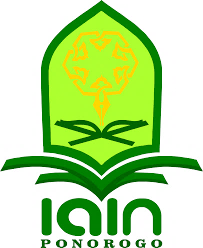 OLEHNIMAS MEILEN SYAHRI NIM : 201180393JURUSAN PENDIDIKAN AGAMA ISLAM FAKULTAS TARBIYAH DAN ILMU KEGURUANINSTITUT AGAMA ISLAM NEGERI PONOROGOFEBRUARI 2022ABSTRAKSyahri, Nimas Meilen. 2022. Persepsi Peserta Didik tentang Kekerasan Seksual di Kalangan Remaja (Studi Kasus Madrasah Aliyah Negeri 2 Kota Madiun). Skripsi. Jurusan Pendidikan Agama Islam Fakultas Tarbiyah dan Ilmu Keguruan Institut Agama Islam Negeri Ponorogo. Pembimbing. Dr. Moh. Miftachul Choiri, M.A.Kata Kunci: Persepsi, Kekerasan Seksual, RemajaKekerasan seksual seperti fenomena gunung es, semakin didalami semakin tinggi kasus yang terjadi. Seperti dijelaskan oleh Komnas Perempuan pada tahun 2020 tercatat kekerasan seksual pada anak/remaja mencapai angka 2.262 kasus dan meningkat tahun  2021. Kekerasan seksual biasa terjadi pada remaja di tingkat Sekolah Menengah Atas dan kebanyakan terjadi di Kota. Seperti hal nya di Kota Madiun yang beberapa kali tertangkap pelaku kekerasan seksual. Dari deskripsi data tersebut membuat peneliti tertarik untuk meneliti di Madrasah Aliyah Negeri 2 Kota Madiun. Pemilihan lokasi ini didasarkan pada asumsi peserta didik berbasis pendidikan agama Islam, sehingga respon mereka terhadap kekerasan seksual menarik untuk diteliti serta perlu mengetahui persepsi peserta didik atau remaja dan sejauh mana pengetahuan mereka terkait kasus yang ada disekeliling mereka karena persepsi akan mempengaruhi cara berfikir dan cara pandang remaja untuk bersikap dan bertindak dalam pencegahan kekerasan seksual.Penelitian ini bertujuan untuk (1) mengetahui pengetahuan peserta didik tentang kekerasan seksual di Madrasah Aliyah Negeri 2 Kota Madiun (2) mengetahui penilaian peserta didik terhadap kekerasan seksual di Madrasah Aliyah Negeri 2 Kota Madiun (3) mengetahui tindakan yang dilakukan peserta didik dalam mencegah kekerasan seksual di Madrasah Aliyah Negeri 2 Kota Madiun Penelitian ini menggunakan pendekatan kualitatif dengan jenis penelitan studi kasus yang dilakukan di Madrasah Aliyah Negeri 2 Kota Madiun. Pengumpulan data mengunakan teknik observasi, wawancara dan dokumentasi dan analisi data menggunakan teknik Miles dan Huberman dengan tahapan reduksi, penyajian dan penarikan kesimpulan. Sedangkan untuk pengecekan keabsahan data pada penelitian ini dilakukan dengan perpanjangan pengamatan, peningkatan ketekunan dan triangulasi. Dari hasil penelitian didapatkan hasil sebagai berikut (1) peserta didik memiliki pengetahuan yang luas dan sangat baik tentang kekerasan seksual, (2) peserta didik menilai tentang kekerasan seksual menunjukan bahwa peserta didik tidak menyetujui adanya kekerasan seksual karena merupakan perbuatan yang tercela, tidak terpuji dan merugikan orang lain (3) tindakan pencegahan yang dilakukan peserta didik ditunjukan dengan baik seperti menutup aurat, menjaga jarak antara laki-laki dan perempuan serta menunjukan bahwa peserta didik telah mencegah terjadinya kekerasan seksual dimulai dari diri sendiri.LEMBAR PERSETUJUANSkripsi atas nama saudara:Nama	: Nimas Meilen SyahriNIM		: 201180393Jurusan	: Pendidikan Agama IslamFakultas	: Tarbiyah dan Ilmu KeguruanJudul		: Telah diperiksa dan disetujui untuk diuji  dalam ujian munaqasah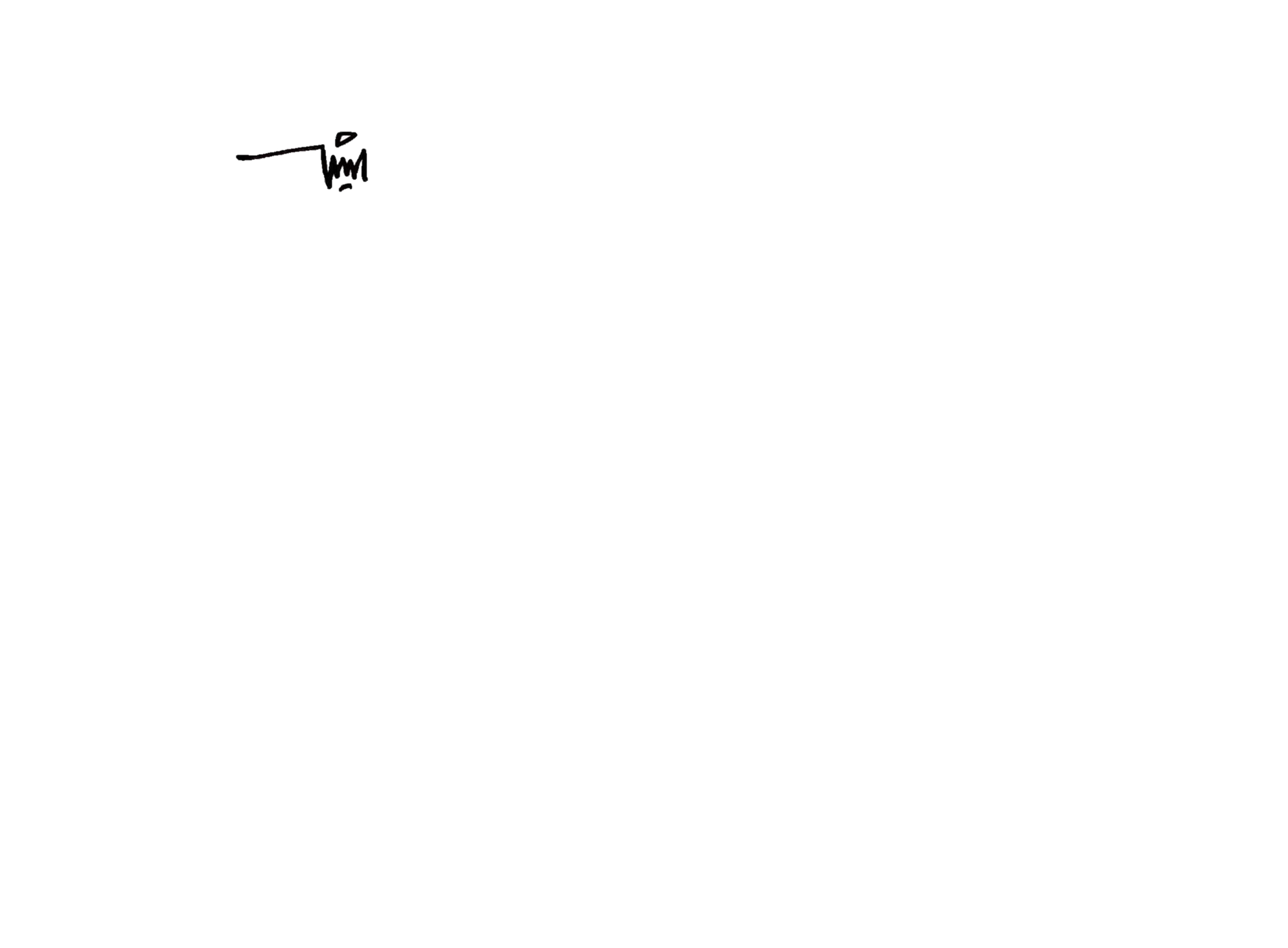 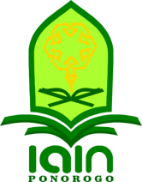 KEMENTERIAN AGAMA RIINSTITUT AGAMA ISLAM NEGERI PONOROGOPENGESAHANSkripsi atas nama saudara:Nama		: Nimas Meilen SyahriNIM			: 201180393Fakultas			: Tarbiyah dan Ilmu KeguruanJurusan			: Pendidikan Agama IslamJudul			: Telah dipertahankan pada sidang munaqasah di Fakultas Tarbiyah dan Ilmu Keguruan Institut Agama Islam Negeri Ponorogo pada:Hari		: SeninTanggal : 23 Mei 2022	Dan telah diterima sebagai bagian dari persayaratan untuk memperoleh gelar Sarjana Pendidikan Agama Islam, pada:Hari		: SeninTanggal	: 30 Mei 2022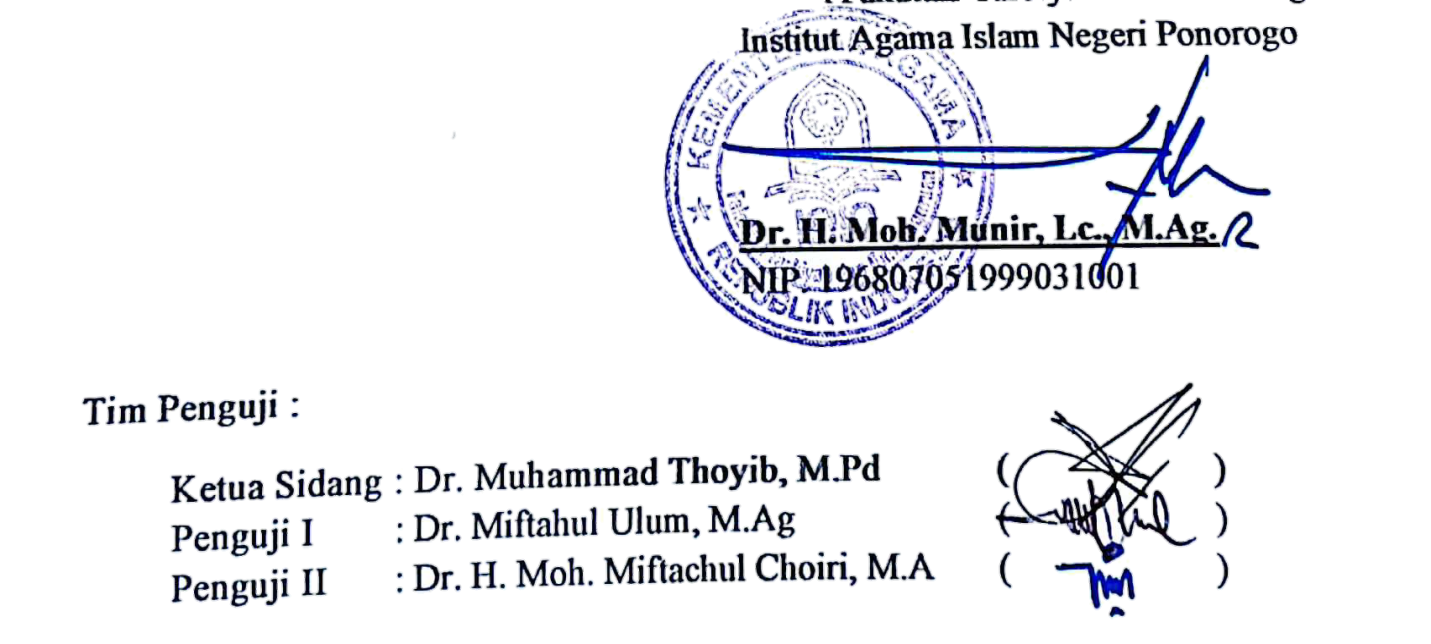 SURAT PERSETUJUAN PUBLIKASISaya yang bertanda tangan di bawah ini:	Nama	: Nimas Meilen Syahri	NIM		: 201180393	Jurusan	: Pendidikan Agama IslamFakultas	: Tarbiyah dan Ilmu Keguruan IAIN PonorogoJudul	: Persepsi Peserta Didik tentang Kekerasan Seksual di Kalangan Remaja (Studi Kasus Madrasah Aliyah Negeri 2 Kota Madiun)Dengan ini menyatakan bahwa  naskah skripsi telah diperiksa dan disahkan oleh dosen pembimbing. Selanjutnya saya bersedia naskah tersebut dipublikasikan oleh Perpustakaan  IAIN Ponorogo yang dapat diakses di ethesis.iainponorogo.ac.id. Adapun isi dari keseluruhan tulisan tersebut, sepenuhnya menjadi tanggung jawab penulis.Demikian pernyataan saya untuk dipergunakan semestinya.                                                                                    Ponorogo,	 4 Juni 2022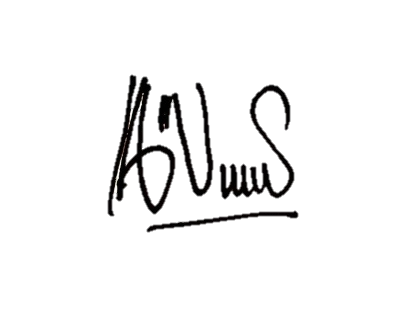 Nimas Meilen Syahri201180393PERNYATAAN KEASLIAN TULISANSaya yang bertanda tangan di bawah ini:	Nama	: Nimas Meilen Syahri	NIM		: 201180393	Jurusan	: Pendidikan Agama IslamFakultas	: Tarbiyah dan Ilmu Keguruan IAIN PonorogoJudul	: Persepsi Peserta Didik tentang Kekerasan Seksual di Kalangan Remaja (Studi Kasus Madrasah Aliyah Negeri 2 Kota Madiun)Dengan ini menyatakan dengan sebenarnya bahwa skripsi yang saya tulis ini adalah benar – benar merupakan hasil karya saya sendiri, bukan pengambil – alihan hasil tulisan pikiran orang lain yang saya akui sebagai tulisan atau pikiran saya sendiri.Apabila di kemudian hari terbukti atau dapat dibuktikan skripsi ini hasil jiplakan, maka saya bersedia menerima sanksi atas perbuatan tersebut.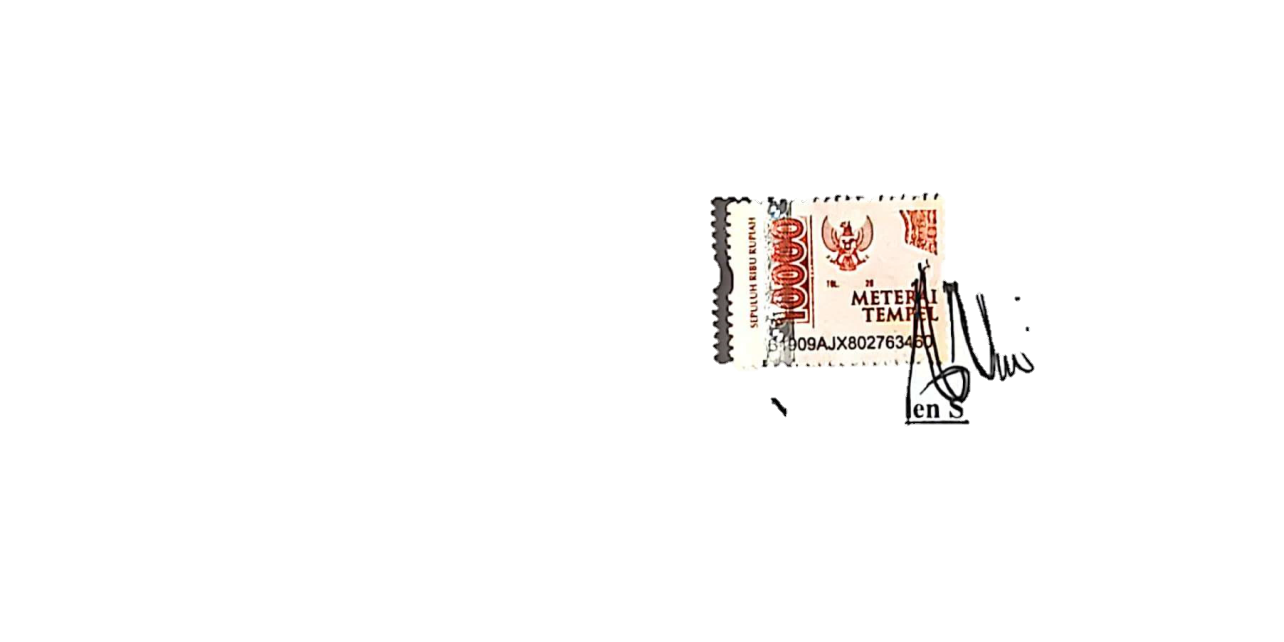 Ponorogo, 26 April 2022Yang membuat pernyataanNimas Meilen SyahriNIM. 201180393
DAFTAR ISIBAB IPENDAHULUANLatar Belakang MasalahKekerasan saat ini tengah menjadi perbincangan di dunia. Terjadinya kekerasan yang terjadi di mana-mana seperti fenomena gunung es yang setiap harinya mengalami peningkatan. Kekerasan yang semakin meningkat ini sebagai salah satu dampak dari adanya wabah covid-19 yang terjadi di dunia tak terkecuali di Indonesia. Kekerasan terjadi di manapun dan kapanpun dengan pelaku orang terdekat maupun orang asing. Kekerasan yang terjadi di lingkungan masyarakat biasa terjadi karena faktor ekonomi yang saat ini bisa dikatakan sulit. Komnas perempuan menyatakan bahwa Maret-Mei tahun 2020 tercatat kasus kekerasan sejumlah 1299 yang 784 kasus merupakan kasus KDRT serta 120 dari 218 kasus merupakan kasus kekerasan pada anak yang berupa pencabulan, persetubuhan maupun kekerasan seksual lainnya. Kasus kekerasan di Indonesia dalam kurun waktu 2016-2020 yang marak di media sosial yaitu kekerasan fisik yang menyebabkan korban meninggal dunia. Kekerasan seksual terjadi dengan korban rata-rata perempuan dan anak atau remaja hal ini terlihat dari catatan tahunan Komnas Perempuan pada tahun 2020 tercatat kekerasan seksual pada anak/remaja usia 13-18 tahun mencapai angka 2.262 kasus.  Pada tahun 2021 kekerasan terus mengalami peningkatan bahkan bisa disebut tahun krisis kekerasan khususnya kekerasan seksual. Kasus kekerasan seksual marak terjadi pada pada lingkup masyarakat yang saat ini  sedang viral adalah kasus kekerasan seksual yang pelakunya merupakan aparat Negara yang seharusnya mengayomi dan melindungi warga. Kasus kekerasan seksual yang terus terjadi mengundang keprihatinan dari berbagai pihak, baik tokoh masyarakat, tokoh pendidikan, dan tokoh pemerhati sosial.Kekerasan seksual yang terjadi pada remaja terjadi karena masa remaja merupakan masa peralihan dari anak ke dewasa tetapi remaja juga bisa dikategorikan dalam sebutan anak dan di masa itu individu belum sepenuhnya mengenal dunia luar sehingga mudah percaya terhadap orang sekitar maupun mudah tertipu daya sehingga menyebabkan angka kekerasan terhadap remaja meningkat. Perkembangan teknologi yang semakin pesat juga menjadi faktor terjadinya kekerasan seksual yang ada di kalangan remaja. Kaum remaja dengan mudah menenggakses hal-hal berbau seksual yang beredar luas di internet hal ini menyebabkan peniruan perilaku seksual. Faktor lain bisa terlihat dari latar belakang keluarga seperti remaja yang orang tua nya telah bercerai sehingga kontrol orang tua pada saat usia remaja kurang yang menenggakibatkan individu tersebut menjadi bebas tanpa ada arahan.Dampak kekerasan seksual di kalangan remaja sangat fatal. Hal tersebut bisa sampai pada kehamilan yang dialami oleh remaja putri  dan tentunya akan menghambat masa depan yang seharusnya di usia remaja fokus untuk mengejar cita-cita dan menata masa depan. Dalam aspek psikologi dampak yang dialami remaja korban kekerasan seksual seperti merasa malu, enggan berkumpul dengan teman sekitarnya, takut, minder dan mungkin enggan untuk bersekolah kembali. Dampak jangka panjang nya yaitu trauma yang bisa berakibat pada kesehatan fisik maupun psikis nya.Kekerasan seksual di kalangan remaja terjadi di mana pun dan kapan pun tidak hanya di kota namun bisa juga terjadi di pedesaan. Tetapi pada kenyataannya kekerasan seksual di kota memang lebih tinggi hal ini terjadi karena perkembangan media sosial di perkotaan dan juga bisa dikatakan bahwa kontrol sosial yang berada di pedesaan lebih ketat dari pada yang berada di kota hal ini bisa disebabkan karena individu atau masyarakat setempat. Kekerasan seksual di kota menurut Badan Pusat Statistik (BPS) terjadi atau korbannya merupakan perempuan dengan pendidikan Sekolah Menengah Atas. Kekerasan seksual di kalangan remaja harus benar-benar diperhatikan oleh peserta didik tingkat Sekolah Menengah Atas karena merekalah yang rawan menjadi korban. Dalam usaha mencegah terjadinya kekerasan seksual di kalangan remaja semua bermula dari kesadaran diri untuk melakukan atau menghindari hal-hal yang mungkin menjadi penyebab kekerasan seksual tersebut terjadi. Peneliti tertarik untuk mengetahui persepsi peserta didik Sekolah Menengah Atas atau cara pandang mereka terhadap kekeraan seksual. Persepsi peserta didik akan menentukan sejauh mana pandangan mereka tentang kekerasan seksual yang akan mempengaruhi cara pandang, cara berfikir peserta didik tentang kekerasan seksual dengan begitu akan berpengaruh terhadap sikap, tindakan maupun upaya pencegahan yang harus mereka lakukan.Respon peserta didik berbasis pendidikan agama Islam pasti berbeda dengan peserta didik yang berada di sekolah umum. Hal ini karena pembinaan akhlaq dan moral pasti lebih mendalam  terutama berdasarkan hukum syariat serta pembiasaan-pembiasan baik juga lebih ditekankan. Kekerasan seksual tidak akan terjadi jika akhlaq dan moral peserta didik sudah baik karena kekerasan seksual merupakan pembahasan dari Pendidikan Agama Islam yang termasuk dalam studi Akidah Akhlaq yang perlu untuk lebih diperhatikan kembali,  seperti hal nya di Madrasah Aliyah Negeri 2 Kota Madiun yang memiliki pembiasaan baik terdahap peserta didik seperti membaca Al-Qur’an setiap memulai pembelajaran, adanya giliran kultum setiap selesai sholat dzuhur, dan adanya seminar keislaman yang sering diselenggarakan. Selain hal tersebut peran dari guru juga sangat ditekankan karena Madrasah Aliyah Negeri 2 Kota Madiun merupakan salah satu madrasah yang berada di tengah kota, tetapi bisa dikatakan tidak terdapat kasus pada madrasah tersebut padahal kasus kekerasan seksual di Kota jauh lebih tinggi dibanding dipedesaan. Kota Madiun baru-baru ini juga terdapat kasus pencabulan yang pelakunya telah diamankan oleh kepolisian Kota madiun. Hal itu menunjukan kasus kekerasan seksual sangat rawan terjadi di Kota Madiun. Dengan begitu maka pentingnya mengetahui sejauh mana persepsi peserta didik Madrasah Aliyah Negeri 2 Kota Madiun tentang kekerasan seksual di kalangan remaja serta pengetahuan mereka terhadap kasus kekerasan seksual yang ada disekitar peserta didik melihat dari Madiun merupakan Kota besar yang kekerasan bisa terjadi di manapun khususnya pada peserta didik Madrasah Aliyah Negeri maupun setingkatnya.Dari pemaparan latar belakang tersebut maka peneliti mengambil judul “Persepsi Peserta Didik tentang Kekerasan Seksual di Kalangan Remaja (Studi Kasus Madrasah Aliyah Negeri 2 Kota Madiun)”  Fokus PenelitianUntuk membatasi permasalahan yang hendak diteliti, maka fokus penelitian pada beberapa hal berikut ini :Pengetahuan peserta didik tentang kekerasan seksual di Madrasah Aliyah Negeri 2 Kota MadiunPenilaian peserta didik terhadap kekerasan seksual di Madrasah Aliyah Negeri 2 Kota MadiunTindakan yang dilakukan peserta didik dalam mencegah kekerasan seksual di Madrasah Aliyah Negeri 2 Kota MadiunRumusan MasalahBerdasarkan latar belakang dan fokus penelitian maka rumuskan masalah sebagai berikut :Bagaimana pengetahuan peserta didik tentang kekerasan seksual di Madrasah Aliyah Negeri 2 Kota Madiun ? Bagaimana penilaian peserta didik terhadap kekerasan seksual di Madrasah Aliyah Negeri 2 Kota MadiunBagaimana tindakan yang dilakukan peserta didik dalam mencegah kekerasan seksual di Madrasah Aliyah Negeri 2 Kota Madiun?Tujuan PenelitianBerdasarkan rumusan masalah di atas maka tujuan penelitian yang hendak dicapai adalah :Mengetahui pengetahuan peserta didik tentang kekerasan seksual di Madrasah Aliyah Negeri 2 Kota MadiunMengetahui penilaian peserta didik terhadap kekerasan seksual di Madrasah Aliyah Negeri 2 Kota MadiunMengetahui tindakan yang dilakukan peserta didik dalam mencegah kekerasan seksual di Madrasah Aliyah Negeri 2 Kota Madiun.Manfaat PenelitianManfaat yang diharapkan dalam penelitian ini sebagai berikut:Mafaat TeoritisHasil penelitian ini diharapkan menjadi pengetahuan dan khazanah keilmuan berkaitan dengan persepsi siswa tentang kekerasan seksual di kalangan remaja.Hasil penelitian ini diharapkan dapat menjadi acuan untuk mengembangkan aspek persepsi kognitif, afektif maupun konatif Manfaat PraktisBagi Madrasah Aliyah/Sekolah Menengah Atas Penelitian ini diharapkan dapat menjadi sarana informasi bagi Madrasah Aliyah maupun setingkatnya terkait persepsi atau pemahaman peserta didik tentang kekerasan seksual di kalangan remaja dan menjadi rujukan untuk kedepan terkait perlunya pemahaman tentang kekerasan seksual pada peserta didik.Bagi Peserta DidikPenelitan ini diharapkan menjadi informasi dan pemahaman bagi peserta didik tentang kekerasan seksual yang ada di kalangan remaja dan sebagai pedoman untuk mencegah terjadinya kekerasan seksual secara individu.Sistematika Pembahasan		Dalam menghasilkan gambaran yang urut dan sistematis dalam penelitian ini, maka penulis memaparkan sistematika pembahasan dalam penelitian skripsi ini:		Bab I yaitu pendahuluan. Dalam pendahuluan ini mencakup beberapa sub bab yaitu latar belakang masalah yang memuat tentang masalah-masalah yang terkini terkait kekerasan seksual pada remaja sebagai alasan pemilihan judul, fokus penelitian yang berisi pembatasan masalah menjadi hanya satu atau lebih variabel yang akan dibahas dalam penelitian, rumusan masalah yang berisi beberapa permasalahan yang perlu dibahas yang bersifat problematika, selanjutnya tujuan penelitian, manfaat penelitian dan sistematika pembahasan. 		Bab II berisi kajian pustaka yang menerangkan tentang landasan teori yang berkaitan dengan permasalah yang ada dalam penelitian. Dalam bab ini juga menguraikan tentang telaah hasil penelitian terdahulu yang membahas nama peneliti, judul penelitian, tahun penelitian, metode, tujuan, hasil penelitian serta persamaan dan perbedaan dengan penelitian ini. 		Bab III berisi metode penelitian yang mencakup pendekatan, jenis penelitian, kehadiran peneliti, lokasi penelitian, data dan sumber data, prosedur pengumpulan data, teknik analisis data, pengecekan keabsahan temuan dan tahap-tahap penelitian.		Bab IV berisi hasil dan pembahasan yang memuat gambaran umum latar penelitian yaitu pemaparan  Madrasah Aliyah Negeri 2 Kota Madiun lalu paparan data yang menguraikan hasil dari wawancara, observasi maupun dokumentasi dan terakir berisi pembahasan yang berisikan hasil penelitian yang dilakukan penulis di lapangan berdasarkan dengan teori yang ada, dan menjelaskan serta menguraikan tentang persepsi peserta didik dan guru dari tinjauan pengetahuan (kognitif), penilaian (afektif) dan tindakan (konatif). 		Bab V yaitu penutup yang berisi kesimpulan yang memuat pembahasan serta pemaparan rumusan masalah dan tujuan penelitian selain itu juga terdapat saran.BAB IIKAJIAN PUSTAKAKajian TeoriPersepsi Persepsi dalam Kamus Besar Bahasa Indonesia (KBBI) berarti tanggapan (penerimaan) langsung dari sesuatu atau berarti juga proses seseorang mengetahui beberapa hal melalui pancainderanya. Persepsi juga bisa berarti analisis mengenai cara mengintegrasikan penerapan kita terhadap hal-hal disekeliling individu dengan kesan-kesan atau konsep yang sudah ada, dan selanjutnya mengenali benda tersebut. Sebagai contoh dapat dilihat bagaimana seseorang yang tidak dapat melihat, akan lebih banyak menggunakan imajinasinya dalam membentuk sebuah persepsi atas objek yang dipegang, diraba, atau dicium.Persepsi berasal dari bahasa Inggris, yaitu perception, yang dalam bahasa Indonesia diterjemahkan menjadi persepsi, penglihatan, atau tanggapan. Dalam kamus psikologi, persepsi diartikan sebagai proses seseorang menjadi sadar akan segala sesuatu dalam lingkungannya melalui indera-indera yang dimiliki atau pengetahuan lingkungan yang diperoleh melalui interpretasi data indera.Persepsi menurut Jalaludin Rahmat adalah pengamatan tentang objek, peristiwa atau hubungan-hubungan yang diperoleh dengan menyimpulkan informasi dan menafsirkan pesan. Persepsi akan memberikan makna pada stimuli inderawi (sensory stimuli).Persepsi juga berarti suatu proses yang didahului oleh penginderaan. Penginderaan merupakan suatu proses diterimanya stimulus oleh individu melalui alat penerima, yaitu alat indera. Pada umumnya stimulus tersebut diteruskan oleh saraf ke otak melalui pusat susunan saraf dan kemudian proses selanjutnya merupakan proses persepsi. Stimulus diterima oleh alat indera, kemudian melalui proses persepsi sesuatu yang diterima indera tersebut menjadi sesuatu yang berarti setelah diorganisasikan dan diinterpretasikan.Persepsi merupakan peristiwa menyusun, mengenali, dan menafsirkan informasi sensoris sehingga dapat memberikan gambaran dan pemahaman tentang lingkungan. Persepsi adalah sebuah proses saat individu mengatur dan menginterpretasikan kesan-kesan sensoris mereka guna memberikan arti bagi lingkungan mereka. Presepsi juga diartikan sebagai kemampuan manusia untuk membedakan, mengelompokkan kemudian, memfokuskan pikiran kepada suatu hal dan untuk menginterpretasikannya.Faktor yang mempengaruhi persepsiFaktor persepsi dapat dikelompokan menjadi 2 faktor yang utama yaitu :Faktor internal: perasaan, sikap dan karakteristik individu, prasangka, keinginan atau harapan, perhatian (fokus), proses belajar, keadaan fisik, gangguan kejiwaan, nilai dan kebutuhan juga minat, dan motivasi.Faktor eksternal: latar belakang keluarga, informasi yang diperoleh, pengetahuan dan kebutuhan sekitar, intensitas, ukuran, keberlawanan, pengulangan gerak, hal-hal baru dan familiar atau ketidak asingan suatu objek.Aspek-aspek persepsiKognitif			Kognitif adalah kemampuan intelektual remaja dalam berfikir mengetahui dan memecakan masalah. Kognitif adalah berhubungan dengan kognisi (kemampuan dalam mendapatkan pengetahuan) berdasarkan pengetahuan faktual yang empiris.  Aspek kognitif ada enam, yaitu:Pengetahuan, mengacu kepada kemampuan mengenai materi yang sudah dipelajari dari yang sederhana sampai pada teori yang sukar.Pemahaman, mengacu kepada kemampuan memahami makna materi. Aspek ini satu tingkat di atas pengetahuan.Penerapan, kemampuan menggunakan atau menerapan materi yang sudah dipelajari pada situasi yang baru dan menyangkut penggunaan aturan dan prinsipAnalisis, merupakan kemampuan untuk menguraikan materi ke dalam komponen-komponen atau faktor-faktor penyebabnya dan mampu memahami hubungan di antara bagian yang lainnya sehingga struktur dan aturannya dapat lebih dimengerti.Sintesis, merupakan kemampuan memadukan konsep atau komponen-komponen sehingga membentuk suatu pola struktur atau bentuk baru. Evaluasi, kemampuan memberikan pertimbangan terhadap nilai-nilai materi untuk tujuan tertentu.Afektif. Pada aspek afektif membahas tentang perasaan, maupun tanggapan dan keadaan emosi tentang suatu objek. Hal ini dapat berupa penilaian tentang baik atau buruknya objek tersebut maupun pentingnya atau seberapa berharga objek tersebut dalam pandangan pribadi seseorang.Konatif. Merupakan suatu fungsi jiwa untuk dapat mencapai sesuatu. Kehendak merupakan kekuatan dari dalam dan tampak dari luar sebagai gerak-gerik. Dalam realisasinya kehendak bertautan dengan fikiran dan perasaan. Indikator-indikator dalam konatif yaitu;Sikap atau suatu respon yang diberikan terhadap suatu objek tertentu.Dorongan-dorongan (drives), merupakan suatu kekuatan dari dalam yang mempunyai tujuan tertentu dan berlangsung di luar kesadaran kita.Keinginan, merupakan dorongan nafsu yang tertuju pada arah dan tujuan tertentu.Hasrat merupakan suatu keinginan tertentu yang dapat diulang-ulang. Kecenderungan merupakan sama dengan hasrat aktif yang menyuruh kita agar lekas bertindak. Hawa nafsu adalah hasrat yang benar dan kuat yang dapat menguasai seluruh fungsi jiwa kita.Kemauan adalah dorongan dari dalam yang sadar, berdasarkan pertimbangan pikiran dan perasaan serta seluruh pribadi seseorang menimbulkan kegiatan yang terarah pada tercapainya tujuan tertentu yang berhubungan dengan kebutuhan hidup pribadinya.Tindakan adalah perilaku di mana individu melakukan suatu respon secara fisik terhadap sesuatu.Kekerasan seksual pada remaja 			Kekerasan dalam KBBI berasal dari kata dasar “keras” atau suatu yang bersifat keras. Dalam penjabaran terkait kekerasan dalam KBBI memiliki 3 point yaitu pertama perihal (yang bersifat, berciri) keras, kedua perbuatan seseorang atau kelompok orang yang menyebabkan cedera atau matinya orang lain atau menyebabkan kerusakan fisik atau barang orang lain, ketiga paksaan. Kekerasan juga digambarkan dengan kata “derita” atau adanya kekerasan berarti adanya penderitaan dari korban atau menimbulkan penderitaan. Kata “mengancam” juga sebagai gambaran dari kekerasan yang bermakna bahwa tindak kekerasan mengancam keselamatan seseorang baik individu maupun kelompok. Kekerasan dalam ilmu psikologi diartikan sebagai segala ucapan kasar serta menimbulkan kerusakan benda-benda. 			Kekerasan menurut beberapa ahli memiliki arti sempit sebagai sebuah kejahatan yang merusak fisik maupun psikis yang hal tersebut melanggar hukum. Pada pasal 89 KUHP merumuskan bahwa kekerasan adalah perbuatan membuat seseorang tidak sadarkan diri/pingsan dan tidak berdaya. Dala pasal 89 KUHP “melakukan kekerasan” diartikan sebagai tindakan yang dilakukan menggunakan kekuatan dan tenaga  dengan tidak sah seperti tindakan memukul dengan senjata maupun tangan, menendang atau tindakan yang menyebabkan korban kekerasan menderita sakit. Jika dilihat dalam kenyataanya kekerasan tidak hanya soal fisik yang diserang tetapi dalam banyak aspek seperti fisik, psikis, psikologis.			Menurut pandangan klasik, kekerasan merupakan tindakan yang bertentangan dengan undang-undang/hukum yang berbentuk ancaman maupun tindakan nyata yang berakibat terjadinya kerusakan harta benda maupun hingga kematian seseorang/korban. Kekerasan dapat dikategorikan dengan 3 sudut pandang:Menurut pandangan psikologis kekerasan merupakan sebuah tindakan  kekuatan dengan wujud yang tidak masuk akalMenurut pandangan etnis kekerasan merupakan tindakan yang menyerang harta dan kebebasan seseorang.Menurut pandangan politis kekerasan merupakan suatu tindakan penyalahgunaan kekuasaan serta perebutan kekuasaan dengan kekuatan yang dimiliki.			Menurut Galtung dalam jurnal Apriadi (2020), kekerasan adalah suatu hal yang terjadi apabila manusia dipengaruhi sedemikian rupa keadaan yang menyebabkan realisasi jasmani dan mental aktualnya berada di fase bawah realisasi potensialnya. Dari Pengertian tersebut kekerasan tidak melulu berkaitan dengan memukul, melukai, menganiaya, sampai membunuh, akan tetapi lebih luas dari yang di sebutkan.			Pengertian kekerasan seksual yaitu tindakan kekerasan yang mengacu pada perampokan kehormatan secara paksa dan tidak dikehendaki. Kekerasan seksual juga dapat diartikan sebagai percobaan memaksa untuk mengambil bagian dari sex seperti sentuhan seksual maupun peristiwa seksual non-fisik.  Kekerasan seksual mencakup kekerasan secara fisik dan juga psikologis bisa juga masuk dalam kekerasan ekonomi.			Islam juga melarang adanya kekerasan dalam bentuk apapun termasuk kekerasan seksual. Kekerasan seksual dalam pandangan Islam memang tidak secara jelas disebutkan tapi dalam hukum Islam dikatakan sebagai perbuatan zhalim segala bentuk kekerasan seksual seperti pemerkosaan, pelecehan seksual, intimidasi seksual, maupun menempatkan perempuan sebagai objek seksual. Hal tersebut di dasarkan QS. Al-Isro' ayat 70 yang menjelaskan tentang status manusia laki-laki dan perempuan sebagai makhluk yang mulia. Selain itu dalam Islam, kekerasan seksual juga bisa dikatakan sebagai perbuatan yang merendahkan martabat dan kehormatan perempuan padahal dalam QS. An-Nisa ayat 19 menempatkan perempuan dengan martabah dan terhormat. Pada QS. An-Nur ayat 30-31 juga terdapat kandungan tentang anjuran agar kekerasan seksual itu tidak terjadi di antaranya yaitu pertama laki-laki dilarang melihat maupuan memandang bagian tubuh perempuan  dan perempuan juga dilarang melihat dan memandang bagian tubuh laki-laki baik secara langsung maupun tidak langsung karena hal tersebut menyebabkan timbulnya syahwat di antara keduanya kedua larangan menunjukan bagian tubuh karena dapat menimbulkan syahwat.			Sedangkan pengertian remaja yaitu masa perkembangan dari kanak-kanak menuju dewasa. Remaja dibagi menjadi 3 yaitu remaja awal yang termasuk kategori remaja awal yaitu usia 10-13 tahun, remaja tengah dalam usia 14-18 tahun dan remaja akhir dalam usia18-20 tahun. Pada masa remaja ini anak mulai terfokus pada dunianya sendiri seperti menjauh kepada orang tua dan lebih dekat dengan teman-temannya dan juga mulai muncul perasaan suka terhadap lawan jenis.			Menurut pengertian dari WHO yang di maksud remaja merupakan individu yang berkembang mulai dari munculnya seksual sekunder dan kematangan seksual. WHO juga menjelaskan pada masa remaja pola pikir dan kestabilah emosi mulai berubah dan berkembang.			Dari pemaparan di atas dapat dijabarkan bahwa kekerasan seksual pada remaja merupakan perampasan kehormatan secara paksa terhadap remaja yang bernuansa seksual terhadap fisik maupun psikis. Subjek yang sering mendapat atau menjadi korban kekerasan yaitu perempuan dan anak yang keduanya bisa dikategorikan sebagai remaja. Berikut ini penjelasan terkait kekerasan terhadap anak dan kekerasan terhadap perempuan.Kekerasan terhadap anak		Menurut UU tentang perlindungan anak pasal 1 mendefinisikan bahwa anak adalah seseorang yang belum berusia 18 tahun, termasuk anak yang masih dalam kandungan. Dalam pengertian lain disebutkan bahwa anak adalah laki-laki dan perempuan yang belum menikah. Sedangkan kekerasan terhadap anak secara teoritis dapat diartikan sebagai suatu peristiwa atau perbuatan melukai fisik, mental maupun seksual yang dilakukan oleh orang-orang terdekat atau seseorang yang memiliki tanggung jawab terhadap anak, dengan begitu akan menimbulkan kerugian serta ancaman untuk kesejahteraan dan kesehatan anak.  		Kekerasan anak   juga didefinisikan sebagai suatu perbuatan orang tua yang gagal dalam melindungi anak sehingga menenggakibatkan luka fisik secara serius, kerugian emosional, pelecehan seksual, hingga kematian yang hal tersebut berdampak pada kesehatan, perkembangan, kepercayaan diri anak tidak dapat berkembang dengan baik.Kekerasan terhadap perempuan 		Perempuan dalam Al-Qur’an disebut dengan 3 kata yang memiliki arti dan makna yang sama yaitu mar’ah, annisa dan untsna. Sedangkan menurut filsafah perempuan didefinisikan sebagai makhluk humanis tetapi tidak diartikan sebagai makhluk yang lemah dalam berbagai hal sulit, perempuan juga menjadi no 1 dalam hal kesetaraan. Sedangkan kekerasan terhadap perempuan dalam Deklarasi Penghapusan Kekerasan terhadap Perempuan pasal 1 mendefinisikan bahwa kekerasan perempuan adalah suatu perbuatan yang dilakukan berdasarkan perbedaan gender/jenis kelamin yang dengan itu menenggakibatkan penderitaan bagi perempuan baik berupa fisik, psikis, seksual, pemaksaan, ancaman atau merenggut kemerdekaan perempuan yang dilakukan dalam kehidupan pribadi maupun depan umum. Bentuk-bentuk kekerasan seksual			Bentuk atau jenis kekerasan secara umum setidaknya dapat diklasifikasikan menjadi 4 bentuk di antaranya yaitu kekerasan secara fisik, psikis, seksual dan ekonomi. Kekerasan seksual mencakup kekerasan fisik dan psikis, berikut ini penjelasannya:Kekerasan seksual fisik yaitu tindak kekerasan yang dapat menenggakibatkan luka dan penderitaan pada fisik yang bertujuan untuk melukai maupun menyiksa dan menganiaya dengan menggunakan kekuatan fisik seperti tangan, kaki pelaku atau dengan alat-alat yang tajam. Dalam pengertian lain kekerasan seksual secara fisik merupakan tindakan yang mengarah pada seksualitas yang dilakukan kepada fisik korban seperti menyentuh, mencium. Kekerasan fisik dapat dilihat pada tubuh korban seperti adanya memar, pingsan, berdarah pada bagian luka kekerasan, patah tulang hingga kematian. Kekerasan seksual psikis atau verbal yaitu tindakan yang dapat mempengaruhi korban secara psikis atau emosi. Kekerasan ini biasanya berupa kata-kata yang menyinggung atau kata-kata kotor dan kasar, bisa juga dengan perbuatan yang menenggakibatkan rasa takut, rasa tidak percaya diri, minder, penderitaan batin, pikiran yang kacau, kecewa hingga setres. Kekerasan seksual psikis tidak mudah untuk dikenali karena tidak menimbulkan bekas sehingga tidak banyak orang yang mengetahuinya. Bisa juga suatu ucapan yang dilakukan seseorang dengan sengaja dengan tujuan melecehkan perempuan, perbuatan ini biasanya dilakukan oleh seorang laki-laki dengan sebuah perkataan yang mana dilakukan dengan secara terang-terangan secara langsung seperti di pinggir jalan maupun secara tertulis di media sosial dengan bentuk siulan, berseru, memberikan gerakan tubuh yang seksual, atau berkomentar menggunakan nada keras dan merayu yang berbau seksual. Dalam konteks ini atau sebuah kasus ini, kriteria pelecehan seksual verbal antara lain yaitu, komentar bernada seksual yang di lakukan atau dilontarkan secara langsung atau di media sosial, perkataan atau gerakan yang berbau atau bermaksud seksual pada seseorang, hinaan fisik yang berbau seksual.	Kekerasan seksual memiliki berbagai bentuk di antaranya sebagai berikut: Pemerkosaan adalah suatu kekerasan atau kejahatan seksual yang bersumber pada bersetubuhnya laki-laki dan perempuan menggunakan kelamin masing-masing secara memaksa atau rayuan. Dalam perihal pemerkosaan bawasanya dikaji berdasarkan dengan perspektif kriminologi yang menunjukkan pada motif dan suatu perilaku yang di anggap hal tersebut lebih cenderung ke pemuasan nafsu. Dalam kontek pemerkosaan ini ruang lingkup kejadian antara lain, pemaksaan hubungan seksual dengan cara apapun, melakukan hubungan dengan tidak sadar pada korban secara langsung seperti korban mengalami pinsan atau lainya, manipulasi suatu keadaan untuk melakuan hubungan seksual, mengancam korban jika tidak memenuhi hawa nafsunya untuk berhubungan seksualPencabulan adalah suatu jenis kekerasan yang dilakukan dengan sewenang-wenang terhadap korban. Dengan pengertian lain cabul yaitu keinginan atau perbuatan yang tidak senonoh menjurus ke arah perbuatan seksual yang dilakukan untuk meraih kepuasan diri di luar ikatan perkawinan. Dalam kasus ini kriterianya antara lain, melakukan sentuhan seksual terhadapan seseorang dengan tanpa izin atau memaksa seseorang, membujuk dan memaksa seseorang untuk menyentuh secara seksual, dan memaksakan sebuah kehendak seorang untuk melihat orang melakukan perbuatan seksual ataupun organ seksual.Perbuatan tidak menyenangkan Eksploitasi seksualTrafficking.Sedangkan menurut Komnas Perempuan ada 15 bentuk kekerasan seksual yaitu :PerkosaanIntimidasi seksual termasuk ancaman atau percobaan perkosaanPelecehan seksualEksploitasi seksualPerdagangan perempuan untuk tujuan seksualProstitusi paksaPerbudakan seksualPemaksaan perkawinan, termasuk cerai gantungPemaksaan kehamilanPemaksaan aborsiPemaksaan kontrasepsi dan sterilisasiPenyiksaan seksualPenghukuman tidak manusiawi dan bernuansa seksualPraktik tradisi bernuansa seksual yang membahayakan atau mendiskriminasi perempuanKontrol seksual, termasuk lewat aturan diskriminatif beralasan moralitas dan agama.Faktor penyebab terjadinya kekerasan seksualKekerasan tidak seharusnya terjadi dan dilakukan oleh siapapun, akan tetapi kasus kekerasan terus meningkat hal ini disebabkan oleh beberapa faktor seperti adanya keinginan akan sesuatu yang membuat seseorang mendapatkan hal tersebut dengan jalan yang mudah dan cepat, karena adanya tekanan mental, keberanian untuk melakukan tanpa memikirkan resiko ataupun siap untuk menerima resiko, tidak memiliki rasa bersalah terhadap sesama serta tidak adanya tauladan yang baik. Faktor penyebab lainnya yaitu :Budaya masyarakat yang masih kentalPemahaman yang keliru tentang ajaran agamaMenirukan masa lalu masyarakatHakim yang tidak adil dalam pemberian hukuman kepada pelaku sehingga menimbulkan persepsi bahwa hukuman ringan sehingga tidak membuat takut pelakuPelaku yang tidak dapat mengendalikan nafsu serta emosi yang mungkin dipengaruhi oleh teman sejawat, lingkungan yang buruk, merasa tidak berharga dan lain sebagainya.Pelaku membalas dendam akan ucapan maupun perbuatan yang menyakitinya.Respon dan kontrol masyarakat yang rendah terhadap kekerasan yang terjadi. 		Sedangkan faktor penyebab kekerasan seksual pada perempuan di antaranya yaitu:Faktor sosial budaya. Dalam masyarakat laki-laki lebih diagungkan sehingga adanya budaya yang mengarah pada ketidakadilan gender antara laki-laki dan perempuan.Faktor ekonomi. Laki-laki yang memiliki kewajiban untuk memenuhi kebutuhan sehari-hari dalam rumah tangga yang tanpa disadari perempuan menjadi ketergantungan dan membuat laki-laki semakin berkuasa serta melakukan perbuatan semena-mena kepada perempuan. Alasan lain yaitu ketika perempuan memiliki gaji lebih besar dari pada laki-laki dan menimbulkan kecemburuan terhadap laki-laki.Faktor pemahaman agama. Pemahaman agama yang berbeda seperti laki-laki menganggap bahwa ketentuan agama perempuan harus selalu tunduk patuh kepada laki-laki.Faktor situasional. Faktor situasional bisa diartikan sebagai lingkungan sekitar yang ada seperti ketika lingkungan tersebut sering terjadi kekerasan.Faktor role mode. Sifat meniru pelaku yang dahulu sering melihat orang tua melakukan kekerasan yang pernah dialaminya sendiri sehingga menimbulkan dendam yang terpendam. Faktor perkembangan budaya. Budaya berpakaian yang semakin tidak dapat dikontrol khususnya budaya berpakaian dari barat yang terbuka menjadi faktor terjadinya kekerasan terhadap perempuan khususnya kekerasan seksual karena secara tidak langsung merangsang pelaku untuk melakukan kejahatan.Faktor gaya hidup.Gaya hidup serta pergaulan antara laki-laki dan juga perempuan yang semakin hari semakin bebas tanpa adanya jarak/sekat pemisah.Secara lebih spesifik berikut ini beberapa faktor yang menyebabkan terjadinya kekerasan seksual :Ancaman hukuman yang relatif ringan dan sistem peneenggakan hukum lemah, memerlukan pengorbanan biaya dan pengorbanan mental yang sangat tinggi cenderung membuat korban menghindari proses hukum.Perkembangan IT (internet) dan kemudian perangkat gadget yang memungkinkan transfer dan transmisi materi porno secara cepat dan langsung ke telapak tangan.Fungsi otak manusia yang khas (neurotransmitter) kapasitas luhur manusia telah membuat individu menjadi kecanduan seks, terutama pada individu di bawah 25 tahun dalam masa perkembangan mereka.Persepsi masyarakat tentang pendidikan kesehatan reproduksi dan upaya perlindungan diri cenderung ditolakSistem sosial masyarakat yang masih banyak mengandung kekerasan gender.Fakta bahwa kekerasan dan kekerasan seksual telah terjadi di mana saja, rumah, sekolah, klub olah raga, pengajian, sekolah minggu dan lain lain.Persepsi sosial yang berkembang di masyarakat membuat korban tidak berani melapor, predator lepas.Dampak kekerasan seksual Dampak terhadap korbanDampak dari kekerasan bagi korban bisa secara langsung dan tidak langsung serta durasinya bisa panjang maupun pendek. Dampak nyata pada perempuan khususnya yaitu seperti kondisi kesehatan yang memburuk, penyakit seperti serangan jantung, penyakit seksual, pencernaan. Dampak lain yaitu penyakit mental, sering mengalami depresi, setres, kecemasan hingga adanya keinginan untuk menenggakhiri hidupnya. Dampak pada keluarga dan masyarakatDampak negatif dari kekerasan terhadap perempuan dan anak juga dirasakan oleh keluarga dan juga anggota masyarakat. Dampak yang diterima bisa dilihat dari segi sosial, kesehatan maupun ekonomi.  Kekerasan memicu pada keretakan dalam keluarga, rasa tidak aman, nyaman dalam lingkup keluarga. Dalam masyarakat dampak kekerasan bisa terlihat dari aspek ekonomi. Sumber daya manusia dalam lingkup masyarakat menurun dengan adanya tindak kekerasan. Timbul juga kecemasan dalam keluarga dan masyarakat terkait korban yang dikhawatirkan juga akan melakukan hal yang sama di masa mendatang.Dampak pada pemenuhan HAMTerjadinya kekerasan serta dampak yang dirasakan secara tidak langsung menghambat pemenuhan hak asasinya yaitu seperti penghargaan sebagai manusia berdaulat yang bebas dari segala tekanan maupun paksaan untuk menerima segala macam perlakuan yang tertuju untuk dirinya. Adanya pembatasan dari masyarakat kepada korban kekerasan perempuan khususnya perempuan seperti dikucilkan dan dilarang melakukan beberapa kegiatan.Dampak secara psikologisPenampilan berubah seperti tidak berhias wajah, tidak merawat diri, malas untuk mandi, rambut kusut, baju berantakanPerilaku sosial berubah seperti tidak ingin bertemu orang lain, lebih sering mengurung diri dalam rumahDepresif dengan menampakan tatapan mata yang kosong, sering menangis, banyak tidur maupun kurang tidurTerganggunya kegiatan rutin sehari-hari seperti sering terlambat dalam bekerja, melakukan kesalahan-kesalahan, tidak fokus dalam melakukan kegiatanMerasa rendah diri dan tidak percaya akan potensi yang dimiliki serta sering membandingkan dengan orang lainTidak berani untuk mengekspresikan diri seperti enggan untuk berpendapatStress pascatrauma yaitu seperti selalu terbayang kekerasan yang pernah dialami, merasa takut melihat pelaku maupun orang yang mirip dengan pelakuKebingungan dalam melakukan tindakan, melamun, lupa akan hal yang hendak dikerjakan dan hilang konsentrasi Menyakiti diri sendiri Perilaku yang berlebihan seperti berteriak, menangis tersedu-sedu, tertawa maupun berbica sendiriMenjadi agresif seperti menjadi kasar dan mudah marah, mudah membalas orang lain dengan kata-kata kasarMengalami sakit yang tidak terdeteksi secara medis seperti sakit kepala, gangguan pencernaan, mudah lelah. Tidak berani untuk keluar sendiri atau harus selalu ditemani kemanapun dan kapanpun. Dampak fisik Dampak kekerasan seksual di antaranya yaitu penderitaan secara fisik seperti kesakitan pada kemaluan bahkan bisa rusak maupun hingga infeksi, penderitaan batin seperti trauma yang menyebabkan enggan untuk berhubungan seksual kembali, merasa terasingkan masyarakat dan menyalahkan diri sendiri sebagai sebab terjadinya kekerasan dari pelaku. Dampak lainnya infeksi alat kelamin , gatal-gatal pada alat kelamin, pendarahan. Ada pula yang kesulitan untuk berjalan maupun duduk bahkan dampak yang sering terjadi adalah kehamilan. Sikap terhadap kekerasan seksual 		Kekerasan seksual yang terjadi di mana-mana perlu perhatian dari semua kalangan tak terkecuali para remaja yang tidak dipungkiri bisa menjadi korban maupun pelaku. Remaja juga bisa dikelilingi oleh orang-orang yang jadi pelaku maupun korban kekerasan seksual. Berikut ini beberapa sikap yang diambil ketika berhadapan dengan pelaku kekerasan seksual di antaranya yaitu:Menelusuri fakta dan membuktikan kasus kekerasan seksual tersebut Bersikap tenang dan menahan emosi Menyelesaikan masalah dengan melaporkan kepada yang lebih berwenang Objektif dan memberikan ruang pembelaan terhadap pelakuMengingatkan untuk menenggakui kesalahanSedangkan untuk kekerasan  seksual psikis ada beberapa sikap yang bisa dilakukan Menegur 		Hal ini bisa berupa perkataan untuk berhenti berkomentar tidak baik atau berkata bahwa kita tidak nyaman dengan hal tersebut Hindari orang tersebut 		Sikap lain yaitu dengan menghindari orang tersebut agar kasus tidak terulang kembali Melaporkan 		Hendaknya kasus tersebut dilaporkan kepada yang lebih berwenang agar tidak terjadi kembali Abaikan 		Yaitu dengan menghiraukan yang dikatakan pelaku, tidak peduli dengan apa yang dikatakan sehingga pelaku akan merasa tidak diresponSelain sikap terhadap pelaku kekerasan seksual perlu juga sikap terhadap korban kekerasan seksual di antaranya yaituTidak menyalahkan korban 		Yaitu dengan tidak melihat dari sisi kesalahan yang korban lakukan seperti karena keluar larut malam ataupun karena mengenakan pakaian tidak menutup auratMemberikan bantuan 		Bantuan yang diberikan bisa berupa hal-hal yang mereka butuhkan, tidak hanya berupa fisik tapi juga bantuan secara psikis seperti empati, mendengarkan cerita korban, mendukungnya maupun memberi semangat terhadap korban Bantu korban untuk mengumpulkan bukti		Bukti kekerasan seksual yang dialami sangat penting karena bisa membela korban jika terjadi sesuatu seperti foto-foto, pesan teks dan lain sebagainya. Bantu untuk mencari dukungan 		Hal ini bisa berupa melaporkan kasus yang terjadi terhadap pihak yang menangani kasus tersebut. Hal tersebut dapat melindungi korban dari kekerasan seksual yang mungkin terjadi kembali dan memberikan keadilan pada korbanMenciptakan ruang yang nyaman 		Ruang yang nyaman dan aman sangat dibutuhkan untuk korban kekerasan seksual. Dalam ruang tersebut dapat mendengarkan korban, menjadi teman cerita, membangkitkan kepercayaan diri korban maupun meyakinkan bahwa semua bukan salah dia.Tindakan pencegahan kekerasan seksual		Kekerasan seksual yang terjadi di mana-mana maupun kapanpun bisa membahayakan diri sendiri maupun orang sekitar sehingga perlunya pencegahan akan kekerasan seksual. Berikut beberapa tindakan pencegahan yang bisa dilakukan:Tumbuhkan keberanian		Yaitu dengan berani menolak segala bentuk kekerasan seksual yang mungkin menyerang dirinya. Tidak takut untuk melaporkan kepada yang lebih bewenang atau orang yang dapat memberi perlindungan.Mengenakan pakaian yang tertutup		Pakaian yang terbuka bisa jadi mencuri perhatian orang disekitar sehingga dapat menjadi salah satu penyebab terjadinya kekerasan seksual. Pakaian yang tertutup pastinya lebih aman dan suatu upaya menghindari kekerasan seksual.Menanamkan nilai-nilai agama		Nilai-nilai agama ditanamkan untuk mencegah terjadinya kekerasan seksual seperti pentingnya menutup aurat, mendekatkan diri kepada Allah yang diharapkan dapat membentuk sikap tanggung jawab, jujur, berani menolak kejelekan, respon positif terhadap kebaikan.Pendidikan seksual 		Menurut beberapa kalangan akar dari pencegahan kekerasan seksual adalah pendidikan tentang kekerasan seksual ataupun tentang reproduksi yang perlu diajarkan kepada peserta didik.Penanggulangan kekerasan di masyarakatMenyadarkan akan pentingnya melapor akan kekerasan yang terjadi di lingkungan sekitar karena tidak hanya memberi belas kasihan terhadap korban kekerasan akan tetapi untuk mencegah terjadinya korban atau kasus yang terus bertambah maka perlu melaporkan pada pihak berwajib agar mendapat penanganan serta perlindungan yang baik dan benar.Perlunya lembaga-lembaga masyarakat ikut serta dalam penanganan kasus kekerasan maupun sosialisasi terhadap masyarakat terkait pencegahan kekerasan di lingkungan sekitarPembentukan lembaga khusus di antara siswa/ mahasiswa di lembaga pendidikan sebagai saran untuk pelaporan akan kasus kekerasan yang terjadi disekitar dan menjadikan mereka sebagai subjek. Memberikan arahan maupun pembekalan tentang pengertian kekerasan, dampak maupun macam-macamnya serta mengarahkan untuk melakukan pelaporan pada lembaga di lingkup sekolah/kampus seperti siswa dapat melapor pada guru dan mahasisiwa dapat melapor pada PSGA maupun lembaga sosial seperti LPA, WCC. Penanganan korban kekerasan dengan maksimal dan sebaik mungkin.Dalam penanganan dan penyelidikan untuk mendapat hasil kasus yang jelas maka hendaknya pemeriksa bisa luwes dan mudah akrab dengan korban sehingga membuat korban nyaman untuk bercerita dengan tenang.Persepsi peserta didik tentang kekerasan seksual di kalangan remaja Berdasarkan teori yang dikemukakan Bimo Walgito persepsi memiliki 3 aspek utama yaitu :Kognitif.Kognitif adalah suatu kemampuan pola fikir intelektual remaja dalam mengetahui dan mencari solusi untuk menyelesaikan sebuah masalah. Kognitif bisa diartikan dengan Kognisi (keahlian dalam mendapatkan sebuah pengetahuan)  berdasarkan pegetahuan real atau fakta yang empiris sifatnya. Aspek ini menyangkut komponen pengetahuan, pemahaman, analisis, pandangan.Persepsi siswa tentang kekerasan seksual di kalangan remaja dilihat dari aspek kognitif yaitu melihat dari seberapa jauh pengetahuan kemudian analisis peserta didik terkait kasus kekerasan seksual seperti pemerkosaan,pencabulan, dan pelecehan seksual secara psikis.AfektifAfektif, adalah aspek yang membahas tentang perasaan, maupun tanggapan dan keadaan emosi tentang suatu objek. Hal ini dapat berupa penilaian tentang baik atau buruknya objek tersebut maupun pentingnya atau seberapa berharga objek tersebut dalam pandangan pribadi seseorang.Persepsi peserta didik ditinjau dari aspek afektif terkait kekerasan seksual di kalangan remaja bisa dilihat dari pentingnya menghindari pemerkosaan, pencabulan, dan pelecehan seksual psikis, aspek selanjutnya yaitu penilaian siswa terhadap kasus kekerasan seksual.KonatifKonatif (kemauan), adalah suatu fungsi jiwa untuk dapat mencapai sesuatu. Kehendak merupakan kekuatan dari dalam dan tampak dari luar sebagai gerak-gerik. Dalam realisasinya kehendak bertautan dengan fikiran dan perasaan dan juga sikap serta tindakan.Dilihat dari aspek konatif tentang persepsi peserta didik berupa sikap terhadap korban maupun pelaku dari pemerkosaan, pencabulan, dan pelecehan seksual psikis, kemudian tindakan yang dilakukan peserta didik  jika hal tersebut terjadi pada dirinya maupun orang lain.  Telaah Hasil Penelitian TerdahuluSkripsi Rahayu Enggarsi Putri, Institut Agama Islam Negeri (IAIN) Bengkulu Tahun 2018 dengan judul “Persepsi Remaja Mengenai Seks Education (Studi Pada Remaja di Desa Betungan, Kecamatan Kedurang Ilir, Kabupaten Bengkulu Selatan)”. Metode yang digunakan dalam penelitian ini menggunakan jenis pendekatan kualitatif atau juga disebut penelitian lapangan (field Research), dengan jenis penelitian yang digunakan adalah studi kasus, pengumpulan data yang digunakan dengan melalui wawancara kepada 10 orang remaja dan 8 orang tua. Dalam penelitian ini menggunakan metode tersebut untuk mengetahui prosedur penanganan lapangan tentang presepsi remaja berkenaan masalah seks education. Latar belakang secara singkat yang dipaparkan bahwa banyaknya remaja saat ini yaitu menggunakan ponsel yang berlebihan sehigga banyaknya penyalahgunaan seperti video yang dilihat tidak sesuai dengan seusianya. Kemudian hasil dari penelitian yang ada dalam penelitian Rahayu ini adalah ada 3 point penting yaitu 1) Dari aspek kognitif, bagi remaja bahwa pengetahuan  tentang seks itu penting sebab agar tidak terjerumus dalam perilaku yang di mana termasuk dalam kekerasan seksual entah itu dari aturan normanya yang perlu diketahui serta dampaknya. 2) Dari aspek afektif, remaja memiliki kecenderungan pasti senang diawal karena mendapatkan pengetahuan seks, akan tetapi di mana dari pengetahuan itu yang dijelaskan kepada orang tua pastinya juga akan melekat dan juga kemungkinan besar didengarkan oleh remaja. 3) Dari segi konatif, remaja lebih berhati-hati dalam melakukan perbuatan yang akan dikerjakan serta akan tau batasan-batasan bergaul dengan lawan jenis. Selain itu, lebih cenderung mudah dinasehati untuk berbuat yang positif dan bertingkah laku yang baik sesuai nasehat. Persamaan penelitian Rahayu dengan penelitian ini adalah sama-sama membahas tentang persepsi dengan menggunakan 3 aspek yaitu kognitif, afektif dan konatif sedangkan perbedaannya penelitian ini membahas persepsi siswa tentang kekerasan seksual dikalangan remaja yang aspek persepsi yang digunakan tidak seluas pada penelitian Rahayu.Jurnal Bambang Sri Anggoro, Al-jabar : Jurnal Pendidikan Matematika Volume 7, Nomor. 2, tahun 2016 dengan judul : “Analisis Persepsi  Siswa SMP terhadap Pembelajaran Matematika ditinjau dari Perbedaan Gender dan Disposisi Berfikir Kreatif Matematis”. Metode yang diterapkan dalam penelitian di jurnal ini adalah metode pendekatan kualitatif yang digunakan dan dengan jenis penelitian studi kasus karena dilakukanya di  SMPN 5 Bandar Lampung dengan pemilihan siswa yang akan diwawancarai sebagai informan. Dari hasil penelitian yang ada bahwa analisis presepsi yang diajukan adalah bahwa untuk DBKM tinggi dan presepsi yang positif hanya terdapat pada siswa anak laki-laki, untuk DBKM tinggi dan sedang hanya terdapat pada presepsi orang laki-laki dan perempuan, untuk yang sedang yaitu oleh siswa perempuan, yang rendah yaitu juga di DBKM yang perempuan diposisi berfikir kreatif matematis tinggi dan presepsi positif sangat berpengaruh terhadap pembelajaran matematika. Karena denga DBKM yang tinggi dan presepsi positif berkecenderungan akan lebih baik dalam pembelajaran matematika. Persamaan pada penelitian ini yaitu sama-sama membahas persepsi siswa menggunakan aspek persepsi kognitif atau melalui pengetahuan dan afektif. Perbedaan penelitian Bambang Sri dengan penelitian ini adalah bahwasanya penelitian ini membahas persepsi peserta didik terhadap kekerasan seksual sedangkan penelitian bambang membahas tentang persepsi peserta didik terhadap pembelajaran matematika dan cakupan aspek yang di gunakan dalam penelitian ini lebih banyak yaitu 3 aspek kognitif, afektif dan konatif.Dari kedua penelitian tersebut dapat menjadi acuan bahwa penelitian tersebut tidak memiliki kaitan serta persamaan secara menyeluruh dengan penelitian yang akan diteliti. Penelitian yang akan diteliti membahas persepsi peserta didik tentang kekerasan seksual di kalangan remaja   Tabel 3.1 Telaah Hasil Penelitian Terdahulu Kerangka BerpikirBAB IIIMETODE PENELITIANPendekatan dan Jenis PenelitianMetode penelitian yang akan digunakan dalam penelitian ini yaitu dengan melalui pendekatan penelitian kualitatif atau bisa diartikan sebagai penelitian yang hasilnya berupa data deskriptif yang berbentuk kata-kata tertulis ataupun lisan dari seseorang dan juga pengamatan akan perilaku maupun permasalah. Penelitian kualitatif juga diartikan pengumpulan data secara alami untuk mengamati suatu fenomena yang didiskripsikan oleh peneliti yang juga sebagai instrument kunci. Dalam penelitian ini penulis akan mendeskripsikan data-data yang diperoleh dengan kata-kata terkait persepsi siswa tentang kekerasan seksual di kalangan remaja dari aspek kognitif, afektif dan konatif.Selain itu, dalam penelitian kualitatif ini peneliti memilih salah satu jenis penelitian yaitu studi kasus yang artinya mendeskripsikan sesuatu secara intensif dan menganalisis fenomena, tujuan dari penelitian studi kasus adalah untuk lebih memahami serta dapat menjelaskan suatu fenomena dengan begitu lebih menekankan pada seperti apa fenomena itu terjadi serta menjelaskan latar belakang fenomena tersebut dan juga siapa saja yang terlibat dan bagaimana keberadaannya. Dalam penelitian ini
studi kasus membahas kasus yang pernah peserta didik dengar maupun ketahui. Kehadiran PenelitiDalam penelitian kualitatif ini kehadiran peneliti sebagai pengamat aktif, yang akan terjun langsung dalam lapangan dengan maksud untuk menggali informasi secara detail dan fakta yang ada dalam lapangan. Karena dalam melakukan penelitian ini dibutuhkannya peneliti sebagai pemeran dalam menentukan seluruh skenario sebuah penelitian. Selain itu peneliti akan menjadi kunci instrument, pengumpul data, dan instrument lainnya sebagai titik acuan penunjang sebuah penelitian.Pada penelitian ini penulis secara langsung menggali data terkait persepsi siswa tentang kekerasan seksual dari aspek kognitif, afektif dan konatif.Lokasi PenelitianPenelitian ini akan dilaksanakan di Madrasah Aliyah Negeri 2 Kota Madiun di Jl. Sumber Karya No. 5 Mojorejo Kecamatan Taman Kota Madiun. Madrasah Aliyah Negeri 2 Kota Madiun merupakan lembaga pendidikan yang berbasis agama Islam yang memiliki asrama tersendiri untuk para peserta didik. Madrasah Aliyah Negeri 2 Kota Madiun memiliki 7 peminatan yang dikategorikan 3 jurusan yaitu IPA, IPS dan Ilmu Keagamaan Islam. Madrasah Aliyah Negeri 2 Kota Madiun yang terletak di tengah kota juga menjadi salah satu sekolah favorit karena prestasi yang dicapai dalam bidang akademik maupun non akademik yang gemilang selain itu keberadaannya yang terdapat di tengah kota mempengaruhi tingkat kecerdasan teknologi maupun informasi oleh peserta didik dengan begitu peserta didik memiliki ketrampilan dan pengetahuan yang luas tentang dunia luar. Madrasah Aliyah Negeri 2 Kota Madiun juga memiliki banyak organisasi maupun ekstrakulikuler yang beragam dan diwajibkan untuk setiap siswa dengan adanya organisasi dan kegiatan yang cukup beragam menjadikan peserta didik memiliki pandangan yang luas dan berpikir kritis sehingga Madrasah Aliyah Negeri 2 Kota Madiun sesuai sebagai tempat dalam meneliti terkait persepsi peserta didik kelas 11 tentang kekerasan seksual di kalangan remaja. Alasan lain yaitu pencegahan kekerasan seksual di Madrasah Aliyah Negeri 2 Kota Madiun menekankan pada penanaman moral dan akhlaq yang baik kepada peserta didik seperti adanya pembiasan membaca Al-Qur’an, kultum setelah sholat dzuhur maupun dalam proses pembelajaran.Data dan Sumber DataData primer			Data primer merupakan data yang terkumpul serta diperoleh secara langsung pada sumber data oleh peneliti. Data primer juga bersifat up to date yang biasanya disebut sebagai data baru/data asli. Beberapa teknik yang biasa digunakan peneliti untuk mengumpulkan data secara langsung yaitu menggunakan wawancara maupun observasi. Untuk memperoleh data secara langsung kepada informan peneliti menggunakan teknik purposive sampling yang telah ditentukan sesuai pertimbangan yaitu melakukan wawancara dengan peserta didik kelas 11 yang berasal dari 3 jurusan dengan masing-masing jurusan 2 orang serta guru Penddikan Agama Islam kelas 11 yaitu 3 orang guru serta guru Bimbingan Konseling kelas 11. Apabila dirasa data yang diperoleh belum lengkap maupun masih kurang maka menggunakan teknik snowball sampling atau menambah jumlah informan.Data sekunder 			Data sekunder bisa dikatakan lawan dari data primer yaitu data yang diperoleh tidak secara langsung. Sumber data sekunder berasal dari beberapa sumber yang telah ada sehingga peneliti sebagai tangan kedua. Sumber data sekunder diperoleh dari artikel, jurnal, dokumen, buku-buku. Data sekunder berasal dari dokumen, jurnal, buku, website. Dalam penelitian ini data sekunder diperoleh dari buku-buku maupun jurnal terkait kekerasan seksual maupun dokumen berkaitan dengan penelitian di lokasi penelitian.Prosedur Pengumpulan DataTeknik pengumpulan data sangat penting dalam penelitian kualitatif karena teknik pengumpulan data bukan hanya memaparkan serta memperoleh data yang diperlukan akan tetepi juga untuk memperoleh makna dari data yang terdapat pada permasalahan penelitian. Teknik pengumpulan data kualitatif dalam penelitian ini menggunakan teknik observasi, wawancara, dan dokumentasi.Observasi Observasi merupakan teknik pengumpulan data dengan mengamati menggunakan pengelihatan, pendengaran, merasakan permasalah maupun informasi secara langsung. Teknik observasi biasa digunakan bila berkenaan dengan perilaku manusia, fenomena/gejala alam, maupun proses kerja.Pada penelitian ini peneliti akan melakukan observasi partisipatif atau mengamati apa yang dilakukan maupuan apa yang diucapkan oleh informan. Penelitian ini menggunakan observasi partisipatif pasif atau hanya melakukan pengamatan akan ucapan/perkataan dari informan yaitu peserta didik kelas 11 dan guru serta lingkungan lokasi penelitian.WawancaraWawancara merupakan dialog antar kedua orang yang saling berhadapan melalui proses tanya jawab lisan yang diarahkan untuk membahas masalah tertentu. Dalam penelitian ini teknik wawancara yang digunakan yaitu wawancara mendalam atau yang diartikan dengan wawancara untuk mendapatkan informasi secara mendalam tentang pemikiran seseorang maupun masalah baru yang perlu dijelajah.Dalam penelitian ini penulis akan mewawancarai  peserta didik kelas 11 serta guru Pendikan Agama Islam dan Bimbingan Konseling yang diharapkan dengan wawancara mendalam terhadap informan dapat memperoleh informasi terkait persepsi peserta didik kelas 11 dari segi kognitif, afektif dan konatif tentang kekerasan seksual. Pada guru Penddikan Agama Islam lebih diarahkan pada perspektif agama Islam.Dokumentasi Teknik pengumpulan data dengan dokumentasi yaitu mengumpulkan segala data dan informasi melalui berbagai referensi yang ada seperti buku, transkip, majalah, agenda, catatan, draf, maupun file rekaman serta gambar. Dengan dokumentasi apabila terjadi kekeliruan sumber data tidak berubah dan data berasal dari benda mati bukan benda hidup. Data yang berupa dokumentasi berguna dalam mengecek kebenaran kembali agar lebih memudahkan deskripsi.Data yang akan digunakan dalam penelitian ini berupa data profil sekolah, rekaman hasil wawancara dan catatan hasil observasi maupun data lainnya.Teknik Analisis DataAnalisis data penelitian ini menggunakan teknik Miles dan Huberman dengan tahapan sebagai berikut:Reduksi dataPenulisan data yang diperoleh dari lapangan terperinci dan diuraikan dengan jelas dan sesuai fakta yang ada. Data semakin hari akan terus bertambah maka perlu segera dianalisis agar tidak terlalu menumpuk dan membuat kesulitan. Reduksi data diperlukan untuk meringkas, merangkum, memfokuskan data. Data lapangan yang telah direduksi akan lebih tersusun secara sistematis dan dapat terlihat pokok-pokok pembahasan sehingga lebih mudah dikendalikan serta memberikan gambaran kepada peneliti untuk mempermudah mencari data jika diperlukan. Pada penelitian ini data wawancara dan data observasi akan diklasifikasikan sesuai pembahasan. Penyajian dataSetelah data direduksi langkah selanjutnya yaitu penyajian data/mendisplay data. Pada data kualitataif penyajian data biasanya berupa bagan, uraian singkat, matriks, grafik dan sejenisnya. Tujuan dari menyajikan data ini peneliti akan dapat memahami data yang ada sehingga dapat merancang tindak selanjutnya. Supaya mendapatkan gambaran keseluruhan dengan jelas maka peneliti akan menyusun dan menyajikan data dengan baik dan jelas agar mudah untuk dipahami dan peneliti mampu menguasai data. Maka hasil data wawancara, observasi serta dokumentasi telah dirangkum sesuai aspek kognitif, afektif dan konatif lalu data tersebut disajikan dengan mengklasifikasikan sesuai dengan indikator pembahasan.Penarikan kesimpulan Setelah data direduksi dan disajikan maka langkah ketiga adalah verifikasi dan pengambilan kesimpulan. Kesimpulan disusun di tahap awal meskipun masih bersifat sementara dan belum dipastikan kebenarannya sehingga selama penelitian berjalan, kesimpulan perlu diverifikasi dengan data-data baru sebagai bukti maupun penguat. Kesimpulan merupakan temuan baru atau temuan yang sebelumnya belum ada. Temuan tersebut bisa berupa gambaran ataupun deskripsi yang sebelumnya masih belum jelas atau masih diragukan.Pada penelitian ini data yang telah direduksi dan telah disajikan dipahami dan disimpulkan untuk sementara agar memudahkan untuk mencari data selanjutnya maupun untuk mempermudah memahami data yang telah diperoleh.Pengecekan Keabsahan TemuanPengecekan keabsahan data dilakukan dengan tujuan mengecek atau mengkorfirmasi hasil penelitian memiliki tingkat kepercayan serta keyakinan. Ada beberapa teknik untuk mengecek keabsahan temuan :Perpanjangan pengamatanPerpanjangan pengamatan dilakukan untuk mengecek ulang apakah data yang telah diperoleh benar atau tidak serta berubah atau tidak karena seringkali dalam pengamatan awal peneliti kurang maksimal dalam pengambilan data sehingga perlunya ada pengecekan ulang secara lebih luas dan mendalam. Jika data yang diperoleh telah dipastikan kebenarannya maka perpanjangan pengamatan dapat dihentikan.Data hasil wawancara, observasi dan dokumentasi yang telah didapatkan peneliti dicek ulang seperti halnya wawancara maka mendengarkan ulang hasil rekaman audio saat wawancara dengan peserta didik kelas 11 maupun guru, sama halnya dengan observasi dan dokumentasi.Meningkatkan ketekunanPeningkatan ketekunan bisa diartikan sebagai suatu proses peneliti melakukan pengecekan dengan lebih cermat serta berkesinambungan. Dengan meningkatkan ketekunan maka data dapat dipastikan salah atau tidak serta data dapat tersusun secara sistematis dan akurat. Meningkatkan ketekunan bisa dengan menambah wawasan melalui membaca buku, artikel maupun dokumen yang berhubungan dengan penelitian supaya digunakan untuk memeriksa benar atau tidaknya data yang telah ditemukan. Peneliti meningkatkan ketekunan dengan lebih cermat dalam pengambilan data serta teliti dalam mengevaluasi data yang telah diperoleh. Data hasil wawancara, observasi dikoreksi kembali dengan memertimbangkan hal-hal yang berhubungan dengan persepsi peserta didik kelas 11 dan guru dari aspek kognitif, afektif dan konatif. Peneliti terlebih dahulu membaca buku maupun jurnal terkait persepsi peserta didik serta membaca landasan teori lalu dikolerasi dengan data yang telah diperoleh.Triangulasi Triangulasi merupakan pengecekan keabsahan data melalui beberapa sumber, teknik dan waktu. Dalam triangulasi sumber, pengecekan data dilakukan dengan berbagai sumber yang ada dan berkesinambungan dengan kajian penelitian. Triangulasi teknik atau cara merupakan pengecekan keabsahan data melalui cara/metode yang berbeda kepada setiap sumber sedangkan triangulasi waktu merupakan pengecekan keabsahan data dengan waktu atau hari yang berbeda.Sumber pada penelitian ini adalah peserta didik kelas 11 yang diambil sampel dari 3 jurusan yang tingkat pengetahuan maupun pandangan berbeda-beda lalu guru Pendidikan Agama Islam dan Bimbingan Konseling sehingga data yang diperoleh akan berasal dari sumber yang berbeda. Teknik yang dilakukan dalam pengambilan data juga berbeda yaitu dengan wawancara, observasi dan dokumentasi. Waktu pelaksanaan pengambilan data juga bisa berbeda dengan menyesuaikan situasi dan kondisi yang ada di sekolahan.Tahap-tahap PenelitianTahap pra lapangan Hal  tersebut  meliputi:  penyiapan  rencana  penelitian,  pemilihan  bidang penelitian, pengurusan perizinan, evaluasi lapangan pendahuluan, pemilihan  dan  penggunaan  penyedia  informasi,  penyiapan  peralatan  dan perlengkapan penelitian yang terkait dengan masalah etika penelitian. Tahap pekerjaan lapangan Tahapan  ini  meliputi:  memahami  latar  belakang  penelitian  dan  persiapan diri,  memasuki  bidang  penelitian,  dan  berpartisipasi  dalam  pengumpulan data. Tahap analisis data Pada tahap analisis data ini, penulis akan menganalisis data yang dikumpulkan dari wawancara, observasi, dan dokumentasi.BAB IV HASIL DAN PEMBAHASANGambaran Umum Latar PenelitianSejarah Madrasah Aliyah Negeri (MAN) 2 Madiun berawal dari Sekolah Guru Agama Islam (SGAI) yang berdiri tahun 1950  kemudian  berubah nama menjadi PGAAN (1951) berubah lagi menjadi PGAN 4 tahun dari tahun 1952 - 1964. PGAN ini meningkat menjadi PGAN 6 tahun  dan berubah lagi menjadi PGAN Madiun sejak 1 Januari 1978 berdasarkan SK Menteri Agama No. 19/1977 tertanggal  16  Maret  1977.Karena melimpahnya lulusan PGA dan untuk meningkatkan mutu guru agama, maka guru agama disyaratkan minimal  D2, maka PGA Madiun berubah menjadi MAN 2  Madiun berdasarkan SK Menteri Agama No. 42/1992 tertanggal  27  Januari  1992 dan berlaku mulai tanggal  1  Juli  1992.Untuk meningkatkan pengelolaan Madrasah Aliyah serta untuk meningkatkan mutu pembelajaran di Madrasah Aliyah, maka Departemen Agama meningkatkan  mutu kelembagaan dengan membentuk Madrasah Aliyah Model  (MAM), dan MAN 2 Kota Madiun ditunjuk sebagai salah satu dari 35 MAN di seluruh Indonesia sebagai Madrasah Aliyah Model berdasarkan SK. Dirjen Lembaga Islam Departemen Agama RI. No. E.IV/PP.00.6/KEP/17.A/98 tertanggal  20  Februari  1998 dan efektif mulai tahun pelajaran  1998 – 1999. Pada tahun 2006, Madrasah Aliyah Negeri 2 Kota Madiun mendapatkan izin pendirian kelas akselerasi berdasarkan Surat Keputusan Kakanwil Depag Provinsi Jawa Timur Nomor : Kw.13.4/4/PP.00/3377/SK/ 2007 tanggal 17 Desember 2007 tentang penetapan Madrasah Aliyah Negeri 2 Kota Madiun sebagai Penyelenggaran Program Akselerasi (Percepatan) Belajar dan diperbarui lagi dengan Surat keputusan Kakanwil Kemenag Provinsi Jawa Timur Nomor : 1020 tahun 2013. Pada tahun 2010, Madrasah Aliyah Negeri 2 Kota Madiun juga memperoleh piagam pondok pesantren dari Kantor Kementerian Agama Kota Madiun di bawah lembaga Pondok Pesantren Darul Rohmah.Di tahun-tahun berikutnya, Madrasah Aliyah Negeri 2 Kota Madiun mendapatkan penetapan sebagai :Madrasah Penyelenggara SKS (berdasarkan SK Dirjen Pendis No.  6633 Tahun 2019 Tentang Madrasah Penyelenggara Sistem Kredit Semester Tahun Pelajaran 2019/2020)Madrasah Aliyah  Plus Keterampilan (berdasarkan SK Dirjen Pendis No. 2851 Tahun 2020 Tentang Penetapan Madrasah Aliyah Plus Keterampilan Tahun 2020)Madrasah Aliyah Unggulan Program Keagamaan (berdasarkan SK Dirjen Pendis No. 7111 Tahun 2020 Tentang Penetapan Madrasah Aliyah Unggulan Program Keagamaan)Madrasah Penyelenggara Riset (berdasarkan SK Dirjen Pendis No. 6757 Tahun 2020 Tentang Penetapan Madrasah Aliyah Penyelenggara Riset)Letak GeografisMadrasah Aliyah Negeri 2 Kota Madiun berada di jalan Sumber Karya No. 05 Madiun. Desa Mojorejo Kecamatan Taman Kabupaten Madiun Provinsi Jawa Timur. Menempati area tanah +22,51 m2. Adapun area perbatasn lokasi MAN 2 Madiun adalah sebelah barat dibatasi oleh Jl. Margobawero dan timur dibatasi oleh Jl. Kantil.Visi, Misi dan TujuanVisi dari Madrasah Aliyah Negeri 2 Kota Madiun adalah “Terwujudnya Insan Berakhlak Mulia, Terampil, Berprestasi, dan Berbudaya Lingkungan ”Indikator-indikator dari visi Madrasah Aliyah Negeri 2 Kota MadiunMenjadikan ajaran-ajaran dan nilai-nilai Islam sebagai pandangan hidup dan keterampilan hidup dalam kehidupan sehari-hari. Memiliki jiwa yang ikhlas dalam setiap amal kebajikan Memiliki kepedulian yang tinggi terhadap pelestarian lingkungan hidup. Memiliki lingkungan madrasah yang nyaman, bebas pencemaran, dan kondusif untuk belajar Pembelajaran yang aktif, kreatif, efektif, dan menyenangkan, serta terintegrasi nilai-nilai agama (Islam) dan berwawasan lingkungan. Memiliki kemandirian, kemampuan beradaptasi dan survive di lingkungannya dalam menjaga dan mencegah kerusakan lingkungan hidup. Memiliki daya saing dalam prestasi seni dan olahraga. Memiliki daya saing dalam prestasi UN. Memiliki daya saing dalam memasuki perguruan tinggi. Memiliki daya saing dalam prestasi olimpiade/KSM dan KIR pada tingkat lokal, nasional dan / atau internasional.Misi Madrasah Aliyah Negeri 2 Kota Madiun sebagai berikut:Meningkatkan  iman  dan  takwa  (Imtak),  kepada  seluruh  warga  MAN 2 Kota Madiun.Meningkatkan  iman  dan  takwa  (Imtak),  kepada  seluruh  warga  MAN 2 Kota MadiunMelaksanakan pembelajaran dan pengembangan diri secara aktif dan efisien untuk menciptakan keunggulan di bidang akademis, penggunaan Bahasa Inggris, penggunaan teknologi informasi dan komunikasi, serta memiliki prestasi dalam kompetensi di bidang IPTEK, sains, olah raga dan seni.Menguasai dan memanfaatkan teknologi informasi dan komunikasi terkini dalam pembelajaran dan administrasi sekolah.Menanamkan nilai-nilai budi pekerti dan nilai-nilai luhur bangsa dengan mengaplikasikan baik di sekolah, di rumah, maupun di masyarakat melalui Penguatan Pendidikan Karakter (PPK) yang terjadwal dalam kegiatan di sekolah.Menciptakan kultur yang baik untuk terlaksananya tugas pokok dan fungsi dari masing- masing komponen sekolah MAN 2 Kota Madiun.Memberi  kesempatan  peserta  didik  seluas-luasnya,  untuk  meningkatkan  kemampuan potensi dan bakat seoptimal mungkin melalui kegiatan intra dan ekstra kurikuler.Menciptakan dan mengaplikasikan kebijakan berwawasan lingkungan / ramah lingkungan.Tujuan Madrasah Aliyah Negeri 2 Kota Madiun sebagai berikut :Mempersiapkan peserta didik yang bertaqwa kepada  Allah SWT, berakhlak mulia dan berkarakter kuat.Mempersiapkan   peserta   didik   agar   menjadi  manusia   yang   berkepribadian,   cerdas, berkualitas dan berprestasi dalam bidang akademik, dan non akademik.Membekali peserta didik agar memiliki ketrampilan teknologi informasi dan komunikasi serta mampu mengembangkan diri secara mandiri.Menanamkan kepada peserta didik untuk bersikap ulet dan gigih dalam berkompetisi, beradaptasi dengan lingkunganMengembangkan sikap sportifitas dalam semua aspek kehidupan.Mempersiapkan peserta didik agar mampu melanjutkan ke perguruan tinggi negeri atau perguruan tinggi di luar negeri/internasional.Membekali siswa dengan skill/ketrampilan yang dapat bersaing di era global.Meningkatkan  kemandirian  dan  motivasi  belajar  peserta  didik  dalam  menyelesaikan program pendidikannya sesuai dengan kemampuan, bakat, dan minatnya.Identitas SekolahNama Madrasah 					: MAN 2 Kota MadiunNama Kepala Madrasah 		: Zainal Arifin, S.Ag., M.Pd.I., MAAlamat Madrasah 				: Jalan 							: Sumber Karya No. 5Desa/Kelurahan				: MojorejoKecamatan 					: TamanKabupaten/Kota 				: MadiunProvinsi 						: Jawa TimurKode Pos 						: 63138Daerah 							: PerkotaanNo. Telpon 					: (0351) 462869Fax. 								: (0351) 462869Website 						: http://man2madiun.sch.id/E-mail 							: man2madiun@kemenag.go.idNSM 									: 311357702051Status 								: NegeriKelompok Sekolah 				: ModelAkreditasi 							: ASurat Keputusan 					: BAP-S/M Nomor 200 BAP- S/M/SK/X/2016Penerbit SK 						: BAN-S/MTahun Berdiri 						: 1950Tahun Perubahan 					: 1992Tipologi 								:Madrasah Penyelenggara SKS (SK Dirjen Pendis No.  6633 Tahun 2019 Tentang Madrasah Penyelenggara Sistem Kredit Semester Tahun Pelajaran 2019/2020)Madrasah Aliyah  Plus Keterampilan (SK Dirjen Pendis No. 2851 Tahun 2020 Tentang Penetapan Madrasah Aliyah Plus Keterampilan Tahun 2020)Madrasah Aliyah Unggulan Program Keagamaan (SK Dirjen Pendis No. 7111 Tahun 2020 Tentang Penetapan Madrasah Aliyah Unggulan Program Keagamaan)Madrasah Penyelenggara Riset (SK Dirjen Pendis No. 6757 Tahun 2020 Tentang Penetapan Madrasah Aliyah Penyelenggara Riset)Kegiatan Belajar Mengajar 		: Pagi, Sore, dan MalamBangunan Sekolah 					: Milik sendiriJarak ke Pusat Kecamatan 			: 1,5 KmJarak ke Pusat Otoda 				: 2 KmTerletak pada lintasan 				: Kab./KotaOrganisasi Penyelenggara 			: PemerintahPaparan DataPengetahuan peserta didik tentang kekerasan seksual di Madrasah Aliyah Negeri 2 Kota MadiunKekerasan seksual yang saat ini terjadi di mana-mana menjadi perhatian semua kalangan termasuk kalangan remaja atau peserta didik di tingkat Sekolah Menengah Atas. Banyaknya kasus kekerasan seksual yang terjadi juga terdengar sampai mereka hal ini dibuktikan dengan hasil wawancara yang dilakukan dengan peserta didik kelas 11 Madrasah Aliyah Negeri 2 Kota Madiun: Berikut yang disampaikan oleh informan AI: “Pernah dengar kak tentang kekerasan seksual”Berikutnya disampaikan oleh informan RH: “Pernah dengar tentang kasus kekerasan seksual”Hal yang sama juga disampaikan ke 4 peserta didik lainnya. Peserta didik pernah mengetahui atau mendengar kasus-kasus kekerasan seksual yang terjadidi sekitarnya. Selain itu peserta didik juga telah mengetahui pengertian kekerasan seksual secara fisik maupun bentuknya. Hal tersebut dibuktikan dari hasil wawancara kepada peserta didikBerikut yang disampaikan oleh RH:  “Kalau menurut saya tindakan yang menyasar organ seksual dan sifatnya itu paksaan gitu kak seperti pemerkosaan gitu, menyebarkan foto-foto yang telanjang”Berikutnya disampaikan oleh informan DPK: “Kekerasan seksual fisik itu kegiatan memegang sesuatu atau seksual tanpa izin contohnya memukul, disiksa lalu pemerkosaan”Berikutnya disampaikan oleh informan KDS: “Tindakan yang melecehkan lawan jenis dan membuat gangguan mentalnya seperti dipegang bagian seksualnya, pemerkosaan”AI  juga menyampaikan: ”Tindakan yang tidak senonoh yang menenggakibatkan cidera atau luka seperti pemerkosaan, perbuatan yang tidak sopan, memegang sesuatu yang sensitif”Informan NRF menambahkan: “Kekerasan seksual adalah ketika kita melakukan suatu perbuatan yang tidak patut terhadap lawan jenis atau suatu tindakan dengan melecehkan suatu anggota badan dengan cara memegang contohnya pemerkosaan, begal, pecabulan” AT juga menambahkan: ”Kekerasan seksual secara fisik adalah suatu kekerasan yang berkaitan tentang lawan jenis yang dilakukan secara paksa seperti begal, pencabulan, pemerkosaan”Hal serupa juga disampaikan oleh Bapak B selaku guru sebagai berikut Tindakan yang melukai fisik seperti pemukulan karena adanya ancaman seperti memukul, bisa juga berbentuk ancaman contohnya si cowok memaksa cewek untuk melakukan sesuatu yang cewek mungkin tidak mau,  takut tapi mungkin diancam, mungkin mau disebarkan di medsos 			Dari pemaparan di atas dapat disimpulkan bahwa peserta didik dapat mendefinisikan kekerasan seksual secara fisik dengan singkat dan jelas. Hal tersebut juga dikuatkan dengan pengertian kekerasan seksual dari guru. Peserta didik juga menceritakan kasus-kasus kekerasan seksual fisik yang mereka pernah mengetahuinya maupun mendengarnya serta mampu menganalisis penyebab terjadinya, hal ini dibuktikan dari hasil wawancaraBerikut yang disampaikan informan RH           Pernah tau pemerkosaan di TV, korban nya wanita dan laki-lakinya itu preman gitu kan, tapi orang terdekat juga bisa menjadi pelaku.  Kasus lainnya biasanya di pondok-pondok itu sering terjadi, biasanya ustad-ustadnya itu, soalnya saya dari pondok kak dan pernah tau juga ada di pondok. Penyebabnya karena pakaian nya yang ketat, mungkin juga daerahnya kan kadang ada daerah-daerah yang gelap gitu kan kak, kalau di pondok putri kan putri semua dan ustad nya laki-laki sendiri kan biasanya karena syahwat gitu kakBerikut yang disampaikan informan DPK Pernah tau pemerkosaan, biasanya pelakunya laki-laki korban nya perempuan, itu enggak yang pakaian bebas atau jilbaban, enggak mandang itu, sesuai pikiran si cowok nya kalau menurutku kalau pencabulan setauku murid-murid dengan pelaku guru. Penyebabnya pertama karena pemikiran si pelaku sih, nafsunya si pelaku yang enggak bisa dikontrol kedua karena faktor pakaiannya wanita yang mengundang syahwat, faktor utama yaitu syahwat pelakunya, kurang nya pendidikan tentang seks, kurangnya ilmu agamaBerikut yang disampaikan KDS Kalau dulu waktu di TPA gitu kak ada adek kelas saya itu dilecehkan sama penjual tempura dan itu terjadi di Madin TPA desa saya, jadi sepulang TPA anak itu diajak ke kamar mandi terus diperkosa sampai alat kelamin anak itu dijahit 13 atau lebih kak. Penyebabnya nafsu, salah bergaul, kurang edukasiAI juga menambahkanDulu kan waktu saya MTS itu temen cewek saya waktu puasa ramadan biasanya kalau malam kan pamitnya  tarawih tapi ternyata pas orang tuanya ke musola kok enggak ada anaknya dan habis itu kan dicari baru pulang malam banget habis itu dilihat anaknya itu kayak udah nangis, berantakan gitu ternyata pas ditanya sama ibunya itu katanya nenggakunya diperkosa sama 3 orang dan itu kenalan nya pas di FB (facebook) awalnya itu 1 kak terus tambah lagi 2 dan tambah lagi jadi 3. Penyebabnya nafsu tinggi, kadang karena perempuan nya, pakaian yang dikenakanNRF juga menceritakan: ”Saya dengar di berita pembegalan payudara, ada seseorang wanita jalan di gang dan dibegal. Penyebabnya karena pola pikir yang salah, kondisi yang dialami yaitu trauma berat”AT juga menyampaikanAda sebuah pondok yang pengurusnya melakukan suatu kasus kekerasan seksual dengan membujuk dan memaksanya, kasus lain tau di berita kalau secara langsung belum, kalau dari berita yaitu seperti di kereta kemudian begal payudara. Penyebabnya kurang bisa mengontrol nafsu, kurang tertutupnya auratHal serupa juga disampaikan oleh Bapak BR: selaku guru sebagai berikut “Penyebabnya ya itu tadi seperti diancam kalau tidak mau nanti disebarkan di medsos, pergaulan yang salah, sering keluar malam, berdua-duaan”Dari paparan di atas membuktikan bahwa peserta didik telah mengetahui maupun mendengar langsung kasus kekerasan seksual yang ada disekitar mereka. Peserta didik juga dapat mengidentifikasi penyebab kekerasan seksual dari kasus yang diketahui tersebut. Dapat  dikatakan bahwa peserta didik telah mengetahui secara individu kekerasan seksual fisik yang terjadi. Peserta didik tidak hanya mengetahui tentang kekerasan seksual fisik tetapi juga kekerasan seksual psikis buktinya dari hasil wawancaraBerikut yang disampaikan RH: “Mungkin tindakan yang dapat merusak mental seseorang seperti mengomentari bentuk tubuh kita gitu”Berikutnya disampaikan DPK: “Tindakan yang lebih ke diceritakan tentang seksual seperti itu, sehingga kena mental seperti mungkin ke cerita atau yang di dengar gitu, kalau saya itu diceritain pengalaman malam pertama lah itu bisa membuat orang takut menikah”Berikutnya disampaikan oleh informan KDS: “Tindakan disengaja yang dapat merusak mental seperti cemooh, kata kasar, body shiming”AI  juga menyampaikan: ”Tindakan yang mengganggu mental berupa perkataan yang kasar seperti menghina bentuk fisik, berkata kasar”NRF  menambahkan: “Kekerasan yang menyerang mental karena ada penyerangan secara fisik akhirnya psikisnya terkena dalam artian setelah dilecehkan dengan sindiran maupun kata-kata yang tidak pantas seperti komentar seksual, mengomentari bentuk tubuh”AT juga menambahkan: ”Tindakan menyerang mental, dilecehkan dengan sindiran maupun kata-kata yang tidak pantas seperti begal, dirudung rasa ketakutan”Hal serupa juga disampaikan oleh Bapak BR sebagai berikut: “Tindakan yang berupa ancaman atau suatu perkataan yang mungkin disebabkan karena pengaruh teman untuk bentuknya saya belum banyak melihat di sini kekerasan seksual fisik, kalau di luar saya tau di media sosial seperti dibuli”Dari paparan di atas membuktikan bahwa peserta didik mampu mendefinisikan kekerasan seksual secara psikis dan mengidentifikasi bentuk-bentuk kekerasan seksual psikis. Peserta didik juga menceritakan kasus-kasus kekerasan seksual psikis yang mereka pernah mengetahuinya maupun mendengarnya serta mampu menganalisis penyebab terjadinya, hal ini dibuktikan dari hasil wawancara.Berikut yang disampaikan RH:  ”Saya pernah dengar itu suami istri yang istrinya mendapat kekerasan seksual psikis dari suami dan itu malah dilampiaskan ke anak-anaknya, penyebabnya faktor lingkungan, karena suatu yang menyakitkan”Berikut yang disampaikan DPK: “Ya itu kak pernah tau tentang tetangga saya yang menceritakan pengalaman malam pertamanya dan membuat yang dengar itu jadi takut, penyebabnya kurangnya pendidikan tentang menghormati orang lain kayak tidak menghina begitu”Berikut yang disampaikan KDS: “Mungkin tau di media sosial seperti orang-orang menghina bentuk fisik, penyebab nya pelampiasan”AI juga menambahkan: “Di TV kak seperti bullying dengan menghina bentuk tubuh, penyebabnya karena iri, enggak suka sama orang”NRF juga menceritakan Komentar seksual belum pernah mendengar di lingkungan tapi di sosmed pernah seperti besar payudarahnya dan lain-lain, mengomentari bentuk tubuh itu sebabnya yaitu iri yang dilakukan oleh orang lain karena mereka tidak memiliki bentuk tubuh yang seperti ituAT juga menyampaikan:Pengalaman di SMP saya dulu banyak siswa yang melakukan kekerasan psikis yaitu mengomentari hal buruk dari seseorang di karenakan dulu SMP saya dulu juga merupakan anak-anak yang buangan alias murid yang tidak keterima di sekolahan favorit, yang menyebabkan karena kesalahan yang kurang menutup aurat dan bagi pelaku kurang bisa mengontrol hawa nafsuHal serupa juga disampaikan oleh Bapak BR sebagai berikut: “Penyebabnya karena cowok ingin suatu hal tapi cewek tidak mau jadinya dibuly”Dari paparan di atas dapat dikatakan peserta didik telah mengetahui tentang kekerasan seksual secara fisik dan kekerasan secara psikis. Hal itu diperkuat lagi dengan mengidentifikasi  kasus kekerasan seksual, pertama tentang kasus pemerkosaan laki-laki dan perempuan yang berhubungan badan dan sang perempuan setuju berikut ini tanggapannya AT menanggapi sebagai berikut: “Bukan pemerkosaan karena tidak terpaksa di antara keduaanya’Tanggapan berikutnya dari DPK: “Tidak, karena keduanya mau” Tanggapan yang sama disampaikan ke 3 peserta didik lainnya. Hal tersebut membuktikan bahwa peserta didik mengerti bahwa pada pemerkosaan adanya unsur terpaksa sedangkan pada kasus tersebut tidak ada. Kasus tersebut menunjukan dua orang yang setuju utuk melakukan persetubuhan sehingga didasari suka sama suka bukan paksaan. Selanjutnya kasus kedua yaitu pencabulan yang menyentuh tubuh bagian seksual tanpa izin tanggapannya sebagai berikut NRF menanggapi: “Pencabulan karena tidak seizin dan secara sepihak seperti begal” Tanggapan lain disampaikan RH:  “Iya, karena tanpa persetujuan”Tanggapan yang sama disampaikan ke 4 peserta didik lainnya. Kasus tersebut diidentifikasi sebagai tindakan yang dilakukan tanpa izin. Pada kasus pencabulan salah satu unsur yaitu tanpa izin atau tidak ada persetujuan dari salah satu pihak, sehingga kasus tersebut dikatakan pencabulan. Peserta didik mengatakan pencabulan karena tanpa adanya izin dari korban. Kasus ketiga tentang mengomentari bentuk tubuh di media sosial.Berikut tanggapan dari  RH:  “Iya, soal nya kemarin saya pernah baca kekerasan seksual di media sosial itu juga bisa”Berikut tanggapan dari DPK: “Iya karena itu membuat insecure, dan terkena mental kita”KDS juga menanggapi: “Iya, karena adanya perbuatan cemooh”AI juga menambahi: “Iya, karena penghinaan meskipun di media sosial”Tanggapan berbeda disampaikan NRF: “Kalok seseorang berkomentar seksual ke saya dan saya tidak merasa itu tidak tapi apabila menyigung saya iya”AT  juga menanggapi: “Iya, karena perkataan buruk”Dari tanggapan peserta didik tersebut menyatakan bahwa peserta didik menganggap perkataan buruk yang di lontarkan di media sosial termasuk kekerasan seksual psikis. hal tersebut tidak melihat dari sisi perkataan yang dikatakan secara maupun melalui media karena apapun itu jika merupakan perkataan buruk yang mengarah pada seksualitas maka disebut dengan kekerasan seksual psikis. Pengertian tentang kekerasan seksual secara umum dalam pandangan Islam juga disampaikan oleh guru Pendidikan Agama Islam sebagai berikut: Ibu AM menyampaikan       Islam melarang segala bentuk kekerasan, kekerasan seksual fisik dalam Islam termasuk penganiayaan dan masuk dalam kajian fiqih jinayat, hukum jinayat ada 2  yang ada dendanya atau hadnya , kalau kekerasan seksual kan tidak sampai menghilangkan organ maka itu hanya sampai pelecehan dan itu enggak harus ada dendanya,   tapi namanya dilecehkan itu sudah termasuk suatu kekerasan dan merupakan sebuah masalah, apalagi untuk anak-anak remaja diusia sekolah rentan sekali, kalau kekerasan seksual secara psikis mengganggu tidak hanya secara dhohir nya saja tapi juga batinnyaBapak MY juga menyampaikan Sudah jelas bahwa dalam Islam meralang keras hal tersebut, sebelum terjadi    pencabulan biasanya  ada kontak, pendekatan, seharusnya antara laki-laki dan perempuan ada usaha-usaha untuk ada jarak, sebenarnya wanita di Indonesia/ wanita muslim sudah antisipasi karena sudah pakek jilbab, sebenarnya supaya melindungi dirinya dari pihak-pihak yang memang berniat melakukan hal-hal yang tidak diinginkan, cuma kadang-kadang kekerasan itu biasanya dilakukan oleh orang-orang yang ada kelainan mental atau keimanan tidak ada pada dirinya atau kadar keimanannya kurang sehingga melakukan hal seperti itu nekad, bisa juga karena ada rasa dendam, dendam kepada seseorang yang mungkin dia pernah ada komunikasi yang tidak baik sehingga dia nekad melakukan hal tersebutIbu UM menambahkan Kekerasan seksual fisik menurut bu Ulfa sesuai dengan dasar hukum "wala taqrobu zina"   kalau pendekatan saja sudah di larang syariat Islam berarti kalau ada orang yang berani berpacaran itu sudah melecehkan dirinya sendiri karena Allah melarang nya tidak langsung "wala zina" tetapi "taqrobu" mendekati itu pengharaman sendiri bagi Allah itukan berarti untuk menjaga diri dari sesuatu yang harusnya memang itu fatal apabila dilakukan baik itu untuk dirinya sendiri maupun untuk keluarga bahkan almamater yang ditempati, kan memang tidak menutup kemungkinan  kalau zaman sekarang itu pergaulan bebas itu mendorong salah satu nya adalah untuk kekerasan seksual itu yang awalnya berasal dari kesempatan itu tadiDari paparan di atas dapat disimpulkan bahwa peserta didik dapat mengidentifikasi kasus kekerasan seksual secara fisik maupun psikis dan diperkuat dengan hasil wawancara dengan guru. Peserta didik juga dapat mengidentifikasi bentuk-bentuk kekerasan seksual maupun penyebab terjadinya serta dapat menceritakan kasus yang pernah mereka ketahui. Sehingga dapat dikatakan bahwa peserta didik memiliki pengetahuan yang luas terkait kekerasan seksual secara fisik maupun kekerasan seksual secara psikis.Penilaian peserta didik terhadap terjadinya kekerasan seksual di Madrasah Aliyah Negeri 2 Kota MadiunPenilaian tentang kekerasan seksual di nilai dari seberapa penting kekerasan seksual secara fisik dan psikis untuk dihindari serta dampak yang timbul. Hal tersebut diidentifikasi melalui pendapat peserta didik pertama tentang batasan interaksi lawan jenis antara peserta didikBerikut yang disampaikan informan RH Perlu, karena nanti kalau terlalu dekat tidak baik, bisa terjadi itu tadi tetapi kalau berboncengan lawan jenis ada saatnya kita membutuhkan, misalnya tidak ada yang jemput terus ada yang nawarin itu cowok kan untung kan kak, penting kita bisa jaga diri kita sendiriBerikutnya disampaikan DPK Perlu tapi ya terbatas tapi tidak terbatas banget yang sewajarnya saja penting itu dari diri sendiri masing-masing sih seperti berboncengan lawan jenis kan kalau ada kepentingan yang diharuskan cowok sama cewek ya itu enggak papa tapi kalau enggak ada kepentingan lebih baik enggak usahBerikutnya disampaikan KDS: “Setuju jika ada batasan antara laki-laki karena mencegah hal-hal yang tidak diinginkan seperti berboncengan semisal mendesak itu ya naik gojek aja kalau misal enggak kepaksa banget enggak usah, apa lagi kalau berangkat ke sekolah itu mending enggak usah”AI  juga menyampaikan: ”Setuju dengan batasan interaksi lawan jenis karena untuk menghindari melewati batas”NRF  menambahkan: “Bagus, karena agar tidak terjadi sesuatu terhadap perilaku kita, seperti larangan berboncengan menurut saya itu sangat baik karena agar kita terhidar dari hawa nafsu dan juga bisa terhidar kekerasan seksual”Jawaban berbeda disampaikan AT yang mengatakan: ”Kalok saya tidak setuju karena nanti malah nafsunya bisa dibalas dendamkan jika terlalu dibatasi”Dari paparan wawancara tersebut dapat disimpulkan bahwa sebagian besar peserta didik setuju dengan batasan jarak lawan jenis antara peserta didik dan 1 di antara 6 orang peserta didik tidak menyetujui dengan alasan akan berakibat pada pembalasan nafsu. Dari hasil observasi juga didapati bahwa peserta didik laki-laki berinteraksi sewajarnya, tidak ada yang berboncengan antara peserta didik laki-laki dan perempuan tetapi peserta didik laki-laki dengan laki-laki dan peserta didik perempuan dengan perempuan bahkan masih banyak yang diantar jemput oleh orang tua. Dalam kelas peserta didik laki-laki dan perempuan juga menempati shaf yang berbeda, satu shaf sebelah timur untuk laki-laki dan shaf tengah dan barat untuk peserta didik perempuan dan untuk kelas khusus keagamaan peserta didik laki-laki dan perempuan dipisahkan kelasnya. Hal tersebut juga didukung dari hasil dokumentasi yang memperlihatkan adanya jarak antara peserta didik dan peserta didik yang mengendarai motor sendiri atau tidak berboncengan lawan jenis. Selain dari peserta didik, guru juga memberi pendapat akan hal tersebut sebagai berikut:Bapak BR memberi pendapat Ya perlu , jarak sesuai aturan-aturan norma agama dan norma yang ada di masyarakat , seandainya boncengan kan itu enggak boleh seharusnya apa lagi di waktu-waktu anak-anak berduaan, jika ada anak yang berboncengan itu ditanya itu berboncengan dengan siapa, kalau pacarnya ya diberi tau besok jangan berboncengan lagi tapi kalau memang keluarga dan orang tua mengetahui dan memang mendesak karena tidak ada kendaraan  tidak apa-apa tapi kalau ditanya itu pacarnya maka kita larang , kenapa begitu? karena kalau sudah seperti itu nanti bisa berujung yang lebih, seperti sore pulang ke rumah karena masih pergi berboncengan apalagi menggunakan almamater MAN 2Pendapat lain di sampaikan Ibu AM Kalau secara pribadi, mau dijaga segimanapun kenyataannya tetap ada  muamalah, kuncinya apa? Penanaman  moral, akhlak ke mereka, lebih kesitu, mau dijaga bagaimanapun  kalo pun mereka sekelas laki-laki dan perempuan jika mereka tau moral dan akhlaq ya tidak akan terjadi pelecehan ituBapak MY juga menyampaikan Sebenarnya itu perlu tapi tidak harus, mungkin ada beberapa instansi atau yayasan yang menghendaki peserta didik dipisah antara laki-laki dan perempuan karena kemungkinan terjadi kasus tersebut kan karena adanya kontak antara laki-laki dan perempuanIbu UM menambahkan Iya, tidak hanya anak yang kita disiplin kan tapi mulai dari orang tua, guru, bahkan siapapun pendidik yang termasuk kyai yang di titipi oleh orang tua, karena orang tua kan 100% percaya kepada kyai maupun bunyai nya itu ataupun gurunya, jadi pendidikan itu harus ditanamkan sejak dini itupun tidak hanya khusus untuk guru jadi dari lingkungan masyarakat harus di tegur " siapa itu " tidak harus menunggu anaknya siapa itu, kita takut, tidak! siapapun dia kok berduaan, saudarapun berdua-duaan tidak boleh, karena saya sering di curhati anak-anak yang mendapat kekerasan seksual dari kakak kandungnya sendiri, di karenakan sekarang sering muncul iklan di hp yang mengarah kesitu, sehingga psikis atau psikologi anak/adek tersebut menjadi menyendiri. Jadi kita tidak boleh "mandak mas e sendiri" tidak boleh mandak ne (hanya/cuma) jadi menjadi guru dan orang tua itu harus satu kesatuan menjaga itu.Dari pendapat guru tersebut dapat disimpulkan penting nya ada jarak antara peserta didik laki-laki dan perempuan tetapi hal tersebut juga dibantu oleh guru dan seluruh orang yang terlibat dalam pendidikan anak tersebut serta perlunya mengajarkan moral serta akhlaq agar peserta didik menyadari batasan-batasan yang harus mereka jaga. Selanjutnya pendapat kedua yaitu tentang larangan orang tua keluar rumah hingga larut malam.Berikut yang disampaikan RH: “Saya setuju, karena saya cewek, kata ibuk saya itu kalau keluar itu mentok (paling lambat) jam 9 malam atau jangan malam-malam takutnya terjadi hal yang tidak diingin kan”Berikutnya disampaikan DPK: “Wajar dan perlu apalagi perempuan”Berikutnya disampaikan KDS: “Setuju karena buat kebaikan kita sendiri gitulo kak, kan kadang ya kita pengen kan hingga larut malam tapi itu nanti misal kalau ada apa-apa yang kena kita sendiri gitu jadi dari orang tua itukan sudah dibatasi yaudah pulang nya jangan larut malam”AI juga menyampaikan: ”Setuju, untuk menghindari pergaulan bebas”NRF menambahkan: “Setuju, untuk menjaga anaknya karena pergaulan malam itu lebih extrim” AT juga menambahkan: ”Hal yang perlu karena pergaulan malam sangat tidak etis karena adabnya juga kalok di Jawa seperti itu khususnya”Dari pemaparan wawancara di atas dapat disimpulkan bahwa peserta didik setuju dengan larangan orang tua untuk tidak keluar larut malam. Hal tersebut dikarenakan berbahaya khususnya kepada seorang perempuan yang rawan menjadi korban. Selanjutnya pendapat ketiga tentang teman yang menggunakan pakaian ketat berikut tanggapan peserta didikRH  berpendapat: “Sebenarnya itu juga memancing kekerasan seksual kak”Berikutnya disampaikan DPK: “Diingatkan soale kan bisa menimbulkan syahwat laki-laki”Berikutnya disampaikan KDS: “Dibilangin sih pastinya”AI  juga menyampaikan: ”Diberi tau kak”NRF menambahkan: “Ngga cocok dan menurut saya itu tidak senonoh, karena kita notabanenya sekolah Islam itu ya tidak baik” AT  juga menambahkan: ”Tidak pantas apalagi sekolah di sekolahan berbasis Islam”Dari pemaparan hasil wawancara tersebut dapat disimpulkan bahwa peserta didik tidak setuju dengan teman yang menggunakan pakaian ketat khususnya di sekolah yang berbasis agama. Peserta didik juga tidak segan untuk memberi tau atau menasehati. Dari hasil observasi di lingkungan madrasah, peserta didik menggunakan baju sesuai dengan ketentuan madrasah yaitu tidak ketat, jilbab menutup dada, baju tidak dimasukan bagi yang putri begitupun dengan seragam olahraga yang longgar dan jilbab bebas yang digunakan juga menutup dada dan tidak transparan. Hal tersebut juga didukung dari hasil dokumentasi dari cara berpakaian peserta didik yang rapid an menutup aurot dengan baik. Selanjutnya pendapat peserta didik tentang guru yang menegur peserta didik yang berkata kotorBerikut yang disampaikan RH: “Perlu, karena biasanyakan kayak kasus pembulian itu korban nya itu jadi enggak mau berteman lagi, takut, merasa enggak aman kalau sekolah”Berikutnya disampaikan DPK: “Perlu soal e kalau dibiarkan terus ya lama-lama keterusan”Berikutnya disampaikan KDS: “Perlu karena itu nanti berpengaruh kedepan nya gitu kak, seperti hal nya kakak beradik ataupun OSIS kan jadi contoh buat teman-temannya juga”AI juga menyampaikan:”Perlu karena itu awal dari kekerasan psikis”NRF menambahkan: “Perlu karena kekerasan itu dari mulut mulut kotor” AT juga menambahkan: ”Perlu banget karena kekerasan dari kata-kata kotor bisa membuat menyinggung orang lain”Dari pemaparan diatas menunjukan bahwa peserta didik menyetujui larangan berkata kotor. Berkata kotor memang bisa jadi pemicu adanya kekerasan seksual secara psikis, sehingga perlunya arahan dan bimbingan untuk peserta didik menghindari berkata kotor. Selanjutnya yaitu tentang pendapat peserta didik tentang berbicara sopan antar peserta didikBerikut yang disampaikan RH: “Perlu, meskipun antara peserta didik”Berikutnya disampaikan DPK: “Perlu, tetap penting sih meskipun ke temen”Berikutnya disampaikan KDS: “Setuju, karena kita tidak harus menghormati yang lebih tua saja tetapi terhadap sesama juga harus menghormati”AI  juga menyampaikan: ”Setuju karena kita juga harus menghormati sesama”NRF menambahkan: “Bagus karena dengan bicara sopan membiasakan diri berkata baik kesemua orang” AT juga menambahkan: ”Bagus karena dengan bahasa sopan kita bisa menghormati orang lain”Berikutnya pendapat dari guru sebagai berikutBapak B memberi pendapat: “Perlu sesuai dengan norma sosial”Pendapat lain di sampaikan Ibu AM: “Ya tetep diajarkan ,itu thoriqot muamalah ya, cara berkomunikasi antar sesama, jadi di sinipun anak-anak bisa dong membedakan interaksi dengan teman dengan guru itu kan berbeda”Bapak MY juga menyampaikan: “Sebenarnya sopan santun sudah diajarkan dari guru yang mengajar ya itu pasti ada yang mengajarkan tata kramanya bagaimana bergaul untuk laki-laki dan perempuan”Ibu UM menambahkan:“Perlu, matur yang apik (bicara yang baik)”Dari pemaparan hasil wawancara di atas dapat disimpulkan bahwa peserta didik setuju dengan guru yang menegur peserta didik yang berkata kotor karena dapat memicu kekerasan seksual secara psikis. Peserta didik juga setuju ketika guru mengajarkan berkata sopan santun antar peserta didik karena penting untuk saling menghormati. Dari hasil observasi disimpulkan bahwa peserta didik satu sama lain berinteraksi atau berkomunikasi dengan baik, pada saat wawancara peserta didik juga menyampaikan jawaban dengan sopan. Selanjutnya yaitu tentang dampak dari kekerasan seksual fisik maupun kekerasan seksual psikis menurut peserta didik:Berikut yang disampaikan RH: “Dampak buat korbannya enggak mau berteman lagi, takut, merasa enggak aman kalau sekolah, psikis dari korban pastinya terganggu”Berikutnya disampaikan DPK: “Berpengaruh kekorban soalnya kebanyakan  siswa perempuan yang gurunya  cabul itu trauma masuk sekolah dan enggak mau masuk sekolah, dampak ke sekolah nama sekolah jadi jelek, mengganggu mental korban karena kita enggak tau mental seseorang itu gimana”Berikutnya disampaikan KDS: “Dampak pada korban syok berat pasti, trauma, jadi males ngapa-ngapain kayak malam belajar, ke sekolah, pada sekolah pastinya nama MAN 2 jadi jelek”AI  juga menyampaikan: “Dampak pada korban tidak bisa bergaul dengan yang lain karena tidak percaya diri, sudah merasa tidak sempurna gitu,  nama sekolah pastinya jelek, bisa mengganggu pikiran, merasa susah hidup”NRF menambahkan: “Kalok pendapat saya sangat tidak baik karena bakalan mencemarkan nama baik sekolah dan bagi korban dapat menggangu karena mempengaruhi pola fikirnya dalam berfikir, kondisi korban trauma berat, dirudung dengan bayang-bayang yang selalu difikirkan” AT juga menambahkan: ”Bagi korban trauma yang amat berat, setres, dapat mencemarkan nama baik sekolah dan harusnya memikirkan diri sendiri dan juga itu menyebabkan pada diri sendiri akan terkena hal yang termasuk mencoreng diri sendiri, terkena mentalnya”Bapak BR memberi pendapat: “Dampaknya berpengaruh  pada keagamaan dan sosialnya dia, pada korban juga trauma, merugikan diri sendiri dan orang lain juga”Dari pemaparan diatas menunjukan bahwa peserta didik mengidentifikasi dampak yang terjadi jika kekerasan seksual tersebut terjadi. Dampaknya sangat fatal dan tentunya merugikan korban. Hal tersebut juga diampaikan oleh guru yang menunjukan bahwa dampak dari kekerasan seksual sangat luas. Selanjutnya penilaian peserta didik tentang kekerasan seksual secara fisik maupun kekerasan seksual secara psikisBerikut yang disampaikan RH: “Tindakan yang tidak terpuji apalagi yang terjadi di lingkungan pondok, sangat merugikan korban”Berikutnya disampaikan DPK: “Tindakan yang seharusnya tidak terjadi di sekolahan apalagi jika pelakunya seorang guru, sangat mengganggu karena merugikan orang lain serta menunjukan kalau orang tersebut tidak bisa menghormati orang lain”Berikutnya disampaikan KDS: “Hal yang harus dihindari karena berakibat atau merugikan orang lain dan diri sendiri, itu hal yang tidak baik yang merusak dan menganggu mental orang lain kak”AI  juga menyampaikan: ”Tindakan yang tidak sopan yang sangat merugikan korban secara fisik dan mentalnya, perbuatan yang tidak menghargai orang lain kak yang menyebabkan seseorang minder bahkan terganggu pikirannya”NRF menambahkan: “Perbuatan yang tidak patut dan tidak senonoh, perbuatan yang tidak baik dan sangat mengganggu orang lain secara pikiran ”AT juga menambahkan: ”Kalau menurut saya itu perbuatan yang tidak pantas kak, apalagi jika terjadi di sekolahan berbasis Islam, itu suatu hal buruk karena tindakan yang tidak menghormati orang lain”Penilaian tentang kekerasan seksual juga disampaikan oleh guru sebagai berikut:Bapak BR memberi pendapatMenurut pendapat saya itukan termasuk suatu penyimpangan perilaku dan itu seharusnya tidak perlu terjadi, kalau di tempat umum mungkin bisa terjadi tapi kalau di MAN 2 ini tidak pernah dan menurut saya tidak perlu terjadi seharusnya tapi yang namanya orang itu kalau sudah masuk dalam lingkungan yang sudah tidak benar apalagi dia tidak mengenal etika yang baik, tidak mengenal norma-norma dengan baik ya itu bisa terjadi, agar tidak terjadi seharusnya ya pilih-pilih teman yang baik, contoh saja kalau sudah terlibat ke karoeke tempat-tempat yang seperti itu ya mudah sekali terjadi bahkan mungkin minum-minuman kerasPendapat lain di sampaikan Ibu AMKasus begitu mengganggu juga, untuk anak bisa membuat trauma dan namanya dilecehkan itu berarti sebuah permasalahan, kekerasan seksual secara psikis ya sangat mengganggu tidak hanya secara dhohirnya saja tapi juga batinnya dan bisa jadi menimbulkan traumatis yang mendalam bahkan cewek yang biasanya kena otomatis ketika melihat laki-laki  yang menyakiti dia akan menghindar dan memiliki ketakutan yang mendalam bahkan mendengar suara cewek sedikit tinggi dia akan takutBapak MY juga menyampaikan: “Seharusnya hal tersebut tidak terjadi karena dilihat dari anak-anak seperti peserta didik perempuan sudah mengenakan jilbab untuk melindungi diri, hal tersebut merugikan diri sendiri dan orang lain pastinya serta mengganggu peserta didik lainnya”Ibu UM menambahkan: “Fatal apabila dilakukan baik itu untuk dirinya sendiri maupun untuk keluarga bahkan almamater, hal tersebut dapat menyebabkan anak minder, menjadi pendiam”Dari pemaparan hasil wawancara di atas dapat disimpulkan bahwa peserta didik dapat mengidentifikasi dampak dari kekerasan seksual secara fisik maupun psikis seperti merugikan orang lain, mengganggu mental orang lain dan korban menjadi takut maupun minder. Karena dampak yang begitu besar peserta didik juga memberikan penilaian bahwa kekerasan seksual fisik maupun psikis merupakan tindakan yang tidak baik, tidak terpuji yang seharusnya tidak terjadi begitupun penilaian dari guru yang berpendapat bahwa kekerasan seksual merupakan tindakan yang mengganggu, merugikan dan merupakan suatu penyimpangan.Tindakan yang dilakukan peserta didik dalam mencegah kekerasan seksual di Madrasah Aliyah Negeri 2 Kota MadiunDampak yang fatal akan kekerasan seksual mendorong untuk menghindari diri dari hal tersebut. Tindakan pencegahan sebagai cara untuk melindungi diri dari kekerasan seksual yang mungkin terjadi di manapun tak terkecuali di sekolah. Sebelum itu perlu untuk diketahui sikap atau tindakan peserta didik terhadap korban maupun pelaku kekerasan seksual fisik dan kekerasan seksual psikis. Berikut ini sikap peserta didik terhadap korban kekerasan seksual fisik Berikut yang disampaikan oleh informan RHSegera laporkan kepihak berwajib, kalau bisa dalangnya itu di kasih hukum yang setimpal soalnya kasihan ke korbannya, menenangkan, jangan malah ikut panik, tenang, kalau bisa lapor, cari sumbernya di mana, pokok usut kasus nya tapi jangan dari korbannya dari lingkungannya, enggak apa-apa memberi dukungan juga, kan biasanya orang yang habis diperkosa kan dijauhi sama orang sekitar kalau bisa kita mendekatBerikutnya disampaikan DPK: “Pertama dikasih motivasi biar traumanya tidak terlalu mendalam, tidak menjauhi, dikasih dukungan juga biar traumanya hilang”Berikutnya disampaikan KDS: “Didukung untuk maju tidak terpuruk, tidak menjauh, tidak dikucilkan”AI  juga menyampaikan: ”Kasih semangat, minta tolong ke ahlinya atau psikolog, diberi dukungan”NRF menambahkan: “Tidak terima sebagai temannya kalok teman kita menjadi korban, tidak menjauhi karena perlu banget pasti kena mentalnya, diajak ngomong, bercanda serta lebih diperhatikan” AT juga menambahkan: ”Enggak terima karena teman saya, perlu banget bertemu karena butuh kita, mendukung dengan jangan membahas itu lagi, dengan mengalihkan isu terhadap yang hal postif dengan memotivasi dia”Dari pemaparan di atas dapat disimpulkan bahwa peserta didik tetap bersikap dengan baik kepada korban kekerasan seksual. Sikap peserta didik ditunjukan dengan memberikan dukungan, semangat, berani melaporkan kepada yang berwajib maupun menguatkan korban. Sikap dari sekolah bisa dilihat dari tindakan yang dilakukan guru bimbingan konseling serta guru Pendidikan Agama Islam terhadap korban kekerasan seksual fisik sebagai berikut:Bapak B menyampaikanUntuk korban ya diberikan kepercayaan diri biar kembali, diberikan keyakinan buat dia harus melupakan hal seperti itu dan kita harus membuka lembaran baru, tetap dimotivasi jika kita terus-terusan memikirkan hal tersebut dan diberi catatan untuk esok hari tidak terjadi lagiPendapat lain di sampaikan Ibu AM: “Lebih ke menguatkan dia ya, memberi motivasi dan semangat juga pastinya, kita juga menyampaikan dengan bahasa sesuai dengan usia dia juga sehingga tidak membuat dia tertekan”Bapak MY juga menyampaikan: “Harus diluruskan ya, dibimbing dan harus berhati-hati saat bergaul”Ibu UM menambahkan Kalau itu saya ada 2 cara, triangulasi dahulu benarkah dia yang menjadi korban dan saya cari tidak pada orang yang menjadi temannya, karena teman/ sahabatnya kan pasti bela dia (korban) yang saya pilih justru orang yang bukan teman karibnya, saya tanya "ndang pie kimang ceritane?" kalau karena dia memang cantik dan benar menjadi korban maka dia saya panggil sendiri, saya nasehati, itu harus ada psikologi yang dimasukan pada dia biar tidak minder, apa dia harus di benakne (dibenarkan) dari hasil observasi tadiDari pemaparan di atas menunjukan sikap guru terhadap korban lebih mengusut permasalahan yang ada, mencari tau kebenaran dari kedua belah pihak lalu menguatkan korban dan ikut serta membantu korban. Karena pihak sekolah jikaterjadi hal tersebut juga harus berperan sebagai pelindung dan menyelesaikan masalah dengan baik. Selanjutnya sikap peserta didik dan guru terhadap korban kekerasan seksual psikisBerikut yang disampaikan RH: “Disuruh yawes (yasudah) gitu aja, jangan terlalu dipikirkan dan didengarkan, mendekati, ngajak ngobrol, ngajak pergi, karenakan dia menjadi anti sosial gitu, mendukung, ngasih semangat”Berikutnya disampaikan DPK: “Diingatin enggak usah insecure soalnya kan ciptaan Allah enggak ada yang buruk, di bagus-bagusin lah”Berikutnya disampaikan KDS: “Sama saja dengan korban kekerasan seksual fisik diberi semangat, dukungan, tidak dikucikan”AI  juga menyampaikan: ”Sama saja dengan korban kekerasan seksual fisik tapi lebih ke arah psikologinya biar bisa mengurangi beban”NRF menambahkan:  “Diingatkan, dinasehati,” AT juga menambahkan: ”Memberi motivasi dan mendukung untuk melupakan masalah itu”Bapak BR menyampaikan: “Ya kita berikan  motivasi, kepercayaan diri, dan berusaha melupakan hal-hal tersebut”Pendapat lain disampaikan Ibu AM “Lebih ke menguatkan dia nya, memberi motivasi dan semangat juga pastinya, kita juga menyampaikan dengan bahasa sesuai dengan usia dia juga sehingga tidak membuat dia tertekan”Bapak MY juga menyampaikan: “Pembinaan mentalnya ya, diluruskan”Ibu UM menambahkan: “Sama dengan sebelumnya, dengan mencari kebenarannya terlebih dahulu, memberikan solusi disesuaikan dengan korban seperti diberi psikologi agar tidak minder”Dari pemaparan di atas menyatakan bahwa sikap peserta didik terhadap korban kekerasan seksual psikis hampir sama dengan korban kekerasan seksual fisik. Pada korban kekerasan seksual psikis, peserta didik lebih menguatkan secara mental, membuat korban berpikiran positif serta mengabaikan kata-katayng tidak baik yang telah korban terima. Sedangkan sikap guru terhadap korban lebih mengusut permasalahan yang ada, mencari tau kebenaran dari kedua belah pihak lalu menguatkan korban dan ikut serta membantu korban. Selanjutnya sikap peserta didik dan guru terhadap pelaku kekerasan seksual fisik dan kekerasan seksual psikis. Berikut ini yang disampaikan peserta didik terhadap pelaku kekerasan seksual fisik RH  menyampaikan: “Kalau itu saya juga mendekatinya, diperlakukan sama, tidak dijauhi, memberi dia hikmah gitu kak, kasih dia kultum-kultum, dilaporkan kepada pihak yang berwajib”Berikutnya disampaikan DPK: “Ya dimarahin, diingatin”Berikutnya disampaikan KDS: “Dilaporkan kepada pihak berwajib kak”AI  juga menyampaikan: ”Dilaporkan ke guru mungkin”Hal yang berbeda disampaikan NRF: “Enggak suka, ingin menjauhinya karena agar mendapatkan pelajaran dan intropeksi dan tidak mendekatinya dulu karena bisa jadi merambat ke kita”AT juga menambahkan: ”Menjauhinya sementara waktu agar dia sadar dan intropeksi”Dari pemaparan di atas bahwa sikap peserta didik terhadap pelaku kekerasan seksual fisik lebih ke langsung melaporkan kepda pihak yang lebih berwenang. Peserta didik laki-laki juga memilih untuk menjauh dari pelaku. Sikap dari sekolah bisa dilihat dari tindakan yang dilakukan guru bimbingan konseling serta guru Pendidikan Agama Islam terhadap pelaku kekerasan seksual fisik sebagai berikut:Bapak BR memberi pendapat Ya kalau ada yang seperti itu sikap BK memberi tau, memberikan pehamahan kalau perbuatan itu tidak baik, ditunjukan akibat-akibat yang merugikan diri sendiri, masyarakat, di BK tidak memberikan hukuman mau melakukan salah apapun tidak boleh di hukum, BK itu intinya justru membantu bukan menghukum, jadi kalau ada masalah memberikan bantuan, memberikan jalan keluar kalau hukuman itu bisa membuat orang tertekan dan bisa juga masalahnya tidak terselesaikanPendapat lain di sampaikan Ibu AM Kalau saya lebih menegur, anak sekarang kan berbuat tidak berpikir panjang ,maka kita ajak berpikir panjang dulu, diajak ngobrol sehingga anak akan sadar diri dan bersikap yang penting cara menegur nya harus tepat, kadang-kadang anak SMA kan enggak mau langsung di salahin ya, karena dia menganggap dirinya benar, pendekatan nya dengan kita ajak berpikir panjang, tidak menyalahkan,  kita olah pikirannya dulu dengan menanyai perbuatan ini bener atau tidak dengan begitu mereka akan berfikir sendiri, jadi bukan kita yang menjugje kamu harus jauh dari dia tapi kita ajak ngobrol aja biar dia menemukan apa yang harus dia lakukanBapak MY juga menyampaikan Menurut saya itu harus pendekatan ya, anak harus dibimbing, diarahkan, ditunjukan bahwa kekerasan akan merugikan dirinya dan merugikan orang lain, ditunjukan bahwa merugikan dirinya sendiri karena nanti dia akan merasa malu dan harga dirinya akan jatuh, tidak terhormat dan tidak dihargai”Ibu UM menambahkan Biasanya saya langsung memanggil trus saya arahkan, kasih masukan terus nanti kalau sudah diarahkan, masukan sesekali saya kalau mengajar secara umum tidak menyebut nama dia, lalu menceritakan hal-hal yang menjaga dia untuk tidak seperti itu lagi, kan saya kan insyAllah ceritanya banyak kan, jadi di kasih ilmu cerita karena ilmu cerita itu bisa juga menjadi media untuk anak itu lebih hati-hati  untuk menjadi pelajaran bahwa nyata, biasanyakan kejadian yang nyata menyentuh pada anak itu tadi, media saya biasanya cerita dengan santai tapi pastiDari pemaparan tersebut sikap guru terhadap pelaku kekerasan seksual fisik lebih pada pembinaan. Guru mengajak peserta didik berpikir panjang serta memberikan masukan-masukan sesuai dengan bahasa dan pola pikir mereka. Selanjutnya sikap peserta didik dan guru terhadap pelaku kekerasan seksual psikisBerikut yang disampaikan RH: “Ditegur karena itu bisa menyakiti hati kita gitu, dilaporkan kepada guru jika memang sudah berlebihan”Berikutnya disampaikan DPK: “Di bilangin, diingetin soalnya kan kamu belum tentu lebih baik dari dia”Berikutnya disampaikan KDS: “Kalau pelaku teman sendiri malah enak jadi berani untuk menegur  ”AI  juga menyampaikan: ”Kalau salah ya harus ditegur”NRF menambahkan:“Akan memberikan teguraan karena itu perbuatan yang tidak baik”AT juga menambahkan: ”Pastinya memberi teguran”Bapak BR menyampaikan sebagai berikutSama, tidak dihukum tapi diberi bantuan serta arahan, kalau kita tau kita panggil, diberi tau bahwa perbuatan itu menyinggung atau merugikan orang lain kalaupun toh sangat membuat gaduh ya kita ajak kerja sama orang tua, kita beri tau biar di sini juga meninggalkan perkataan tidak baik di rumah pun juga begitu harus tetap dipantau, jika masih tetap seperti itu nanti di panggil kembali dan orang tua juga mengawasiPendapat lain disampaikan Ibu AM Saya tegur sih kalau ada yang sampai sakit hati, tapi kalo tidak ya kita anggap itu bercanda, tetapi kalau sampai ada anak yang membuli nya over dan itu sampai membuat anak sakit hati dan depresi kita panggil yang membuli dan yang dibuli, seperti yang saya singgung di awal "bersikaplah sebagaimana kamu ingin disikapi" ditanya anak nya "kamu mau enggak digituin sama temen mu? kalau kamu di posisi dia gimana??" jadi lebih kita ajak untuk berfikir bukan langsung "kamu enggak boleh kayak gini" engenggak begitu tapi "kamu mau enggak diperlakukan seperti itu oleh orang lainBapak MY juga menyampaikan: “Kita arahkan dan kita tunjukan bahwa hal tersebut tidak baik dan merugikan diri sendiri maupun orang lain”Ibu UM menambahkan Berarti kalau ada yang seperti itu dari guru memanggil ke 2 anak itu tapi dengan sendiri-sendiri tidak langsung mereka dimarahi di depan umum atau didepan orang yang mengadu, tidak! karena pasti yang mengadu nanti terkena masalah dengan yang diadukan, maka dari itu harus matur yang apik, karena madrasah bukan hanya di sekolah saja tapi dari rumah jugaDari pemaparan di atas dapat disimpulkan bahwa 4 dari 6 peserta didik bersikap baik kepada pelaku kekerasan seksual fisik dengan tetap memberi nasihat teguran dan tak lupa tetap melaporkan kasus tersebut kepada yang lebih berhak menangani tetapi 2 dari 6 peserta didik enggan untuk bertemu pelaku karena khawatir berdampak pada dirinya dan berharap dengan begitu teman yang menjadi pelaku bisa intropeksi diri dari kesalahan yang dilakukan. Sedangkan sikap daru guru lebih menyelesaikan masalah yang ada, mengajak peserta didik untuk berfikir panjang dan memikirkan akibat yang akan diterima. Untuk sikap terhadap pelaku kekerasan seksual psikis peserta didik lebih berani untuk menegur langsung terhadap temannya dan sikap guru sama halnya dengan kekerasan seksual fisik yaitu menyelesaikan masalahnya, meluruskan dan memberi solusi serta diajak untuk berpikir panjang. Selanjutnya yaitu tentang tindakan yang peserta didik lakukan ketika berhadapan dengan kekerasan seksual yaitu ketika ada yang mengajak untuk bersetubuh Berikutnya disampaikan KDS: “Pasti langsung menolak lah, menjaga aenggak menjauh, marah, langsung lapor”AT  juga menambahkan: ”Tidak mau, karena nanti pastinya saya sadar kepada orang yang tidak dikenal saya akan reflek menolak”Hal yang sama juga disampaikan oleh ke 4 peserta didik lainnya. Selanjutnya tindakan peserta didik terhadap seseorang yang menghina tubuhnya NRF menyampaikan: “Pastinya marah karena pasti ada batas wajarnya, kalau melampaui ya marah” Berikut yang disampaikan RH: “Mengabaikannya dan langsung pergi”Dari hasil wawancara di atas dapat disimpulkan bahwa peserta didik mempersiapkan tindakan yang baik saat kekerasan seksual hendak terjadi kepadanya seperti menolak untuk berhubungan badan, beranjak pergi serta menghiraukan ketika ada yang menghina. Selanjutnya yaitu tindakan pencegahan yang dilakukan peserta didik untuk mencegah kekerasan seksual psikis maupun fisik yang mungkin terjadi kepada mereka Berikut yang disampaikan RH: “Memakai pakaian yang longgar gitu bisa melindungan dari hal yang tidak-tidak, mendekatkan diri kepada Allah biar dijaga diri kita, jaga mental, jaga perkataan”Berikutnya disampaikan DPK: “Pertama menjaga pakaian sih terus enggak keluar malam kayak gitu, sama cowok biasa aja enggak usah terlalu, jaga jarak, mendekatkan diri juga, perlu belajar pengetahuan tentang seks, intinya kalau saya menghormati orang lain, orang lain bakal menghormati saya”Berikutnya disampaikan KDS: “Beribadah kepada Allah, berpakaian yang baik, membatasi pergaulan, enggak neko-neko, harus menjaga batasan gitu kak meski orang tua enggak bilangin ini ini tapi harus tau batasannya sampai mana, menjaga diri, menjaga sikap, beribadah kepada Allah, melatih mental ”AI juga menyampaikan: ”Pakaian sih, menjaga diri, menjaga pergaulan, ibadah juga, menambah ibadah, menutup aurot, menjaga batasan, menjaga sikap satu sama lain, berdoa, menambah wawasan”NRF menambahkan: “Sebagai orang Islam menjaga auratnya dan juga menjaga diri dan menahan hawa nafsu serta slalu berbuat positif memperdalam ilmu agama, menjaga auratnya dan tidak memosting hal hal yang negatif”AT  juga menambahkan: ”Menambah wawasaan berkaitan batasan kekerasan seksual dan memepelajari ilmu, mengurangi interaksi antara perempuan, melakukan hal baik dengan memepelajari dan mengingatkan sesama teman untuk menutup aurat”Para guru juga memberikan pelajaran-pelajaran atau penanaman nilai yang baik untuk memberi bekal kepada peserta didik agar tidak terjerumus kepada kekerasan seksual fisik maupun psikisBapak BR menyampaikan: “Menanamkan nilai-nilai agama, nilai atau norma-norma yang ada di masyarakat, jangan berduaan, jangan berboncengan, mengajarkan anak norma yang baik, norma di  masyarakat, bekerja sama dengan orang tua”Pendapat lain di sampaikan Ibu AM Kami sebagai guru selalu menekan kan cara bermuamalah yang baik, bersikaplah sebagaimana anda ingin disikapi oleh orang lain, lebih ke mengambil contoh di kehidupan sehari-hari terutama mualamalah antara putra dan putri, biasanya saya kaitkan dengan materi pelajarannya. kenapa begitu? biasanya disesuaikan dengan umur nya, bahasanya disesuaikan dengan umurnya  dan saya biasanya menggunakan bahasa yang santai karena saya enggak mau mengajar seperti mengjugje orang seperti pertanyaan "putra sma putri boleh enggak sih , menurut kamu gimana, dalam hukum , dalam al qur' an sudah d jelaskan wala taqrobu zina , kembali lagi muamalah kamu niatnya untuk apa, saya kembalikan ke kamu tak gituin aja kan udah gede, mau dilarang seperti apapun kan ya susah juga, mungkin ketika di kelas ada yang punya muamalah di jam pelajaran saya, diajarkan thoriqot mualamalah yang baik, cara komunikasi yang baik, kuncinya di penanaman moral dan akhlaq peserta didik dan karakter diriBapak MR juga menyampaikan Diajarkan dengan aqidah yang kuat, pengamalan agama yang baik terutama sholatnya, teman bergaul yang sangat menentukan seperti apa yang dilihat-lihat, ya mengajarkan sopan santur, semua guru di setiap pelajarannya juga sudah mengajarkan sopan santun dan tata karma yang baikIbu UM menambahkan Pada pembelajaran saya berikan ilmu cerita, mengajak semua lingkup untuk ikut andil dalam pencegahan seperti dalam keluarga, masyarakat juga, menanamkan pendidikan sejak dini, tidak gampang meremehkan hal-hal yang berkaitan dengan kekerasan seksual, memberikan materi dengan ayat dan ilmu pasti, tidak meremehkan hal yang berkaitan dengan kekerasan seksual, bekerja sama dengan keluarga karena madrasah tidak hanya disekolahan tetapi di rumah jugaHasil wawancara di atas dapat disimpulkan bahwa peserta didik telah mengambil tindakan pencegahan seperti menjaga pakaian dengan menutup aurat dengan baik, mendekatkan diri kepada Allah, menjaga pergaulan, tidak keluar malam, menambah pengetahuan tentang pendidikan seksual lalu tindakan pencegahan kekerasan seksual psikis seperti mendekatkan diri kepada Allah, jaga mental, jaga perkataan dan saling menghormati. Dari hasil wawancara dengan guru juga menunjukan bahwa tindakan guru untuk mencegah terjadinya kekerasan seksual yaitu dengan mengajarkan muamalah yang baik, mengajarkan sopan santun, menanamkan nilai-nilai kehidupan dengan bercerita pada saat mengajar.Dari hasil observasi yang dilakukan di lingkungan sekolah dapat dikatakan bahwa di Madrasah Aliyah Negeri 2 Kota Madiun lingkungan sangat kondusif dan tidak ada celah untuk terjadinya kekerasan seksual seperti ruang kelas yang terbuka, kamar mandi yang terlihat. Hal tersebut didukung dari hasil dokumentasi yang memperlihatkan suasana dan kondisi madrasah yang aman dan nyaman. Keamanan di sekolah 24 jam sehingga segala kegiatan di sekolah dapat diawasi setiap saat. Hasil observasi terhadap peserta didik juga baik, mereka telah menjalankan tindakan pencegahan kekerasan seksual fisik maupun psikis seperti melakukan sholat dhuha di saat istirahat meskipun tidak diwajibkan, mengenakan pakaian yang longgar meskipun di luar jam sekolah. Peserta didik juga menjaga batasan satu sama lain di dalam kelas maupun di luar kelas. Pada saat proses pembelajaran juga didapati bahwa guru menyampaikan materi dengan perkataan yang baik serta mengajarkan hal-hal baik sesuai materi pembelajaran.Tabel 4.1 Pemaparan Data Persepsi Peserta Didik tentang Kekerasan SeksualPembahasanPengetahuan peserta didik tentang kekerasan seksual di Madrasah Aliyah Negeri 2 Kota MadiunTabel 4.2 Pengetahuan Peserta Didik tentang Kekerasan SeksualDari paparan data di atas persepsi peserta didik dari aspek kognitif yang merupakan kemampuan intelektual serta proses mengetahui suatu hal yang meliputi pengetahuan dan analisis dapat dikatakan bahwa peserta didik telah menguasai pengetahuan tentang kekerasan seksual secara fisik maupun kekerasan seksual secara psikis. Hal ini dilihat dari pengetahuan peserta didik tentang pengertian kekerasan seksual secara fisik maupun psikis, bentuk-bentuk kekerasan seksual fisik maupun psikis serta penyebab terjadinya kekerasan seksual fisik maupun psikis serta mampu menganalisis kasus-kasus kekerasan seksual fisik maupun psikis. Hal tersebut terbagi sebagai berikut Pengetahuan tentang kekerasan seksual fisikDari paparan data membuktikan bahwa peserta didik mengetahui tentang kekerasan seksual secara fisik dan mampu untuk memberikan definisi selaras dengan pendapat Handoko didalam bukunya yang mendefinisikan kekerasan seksual fisik sebagai suatu tindakan yang melukai fisik yang menenggakibatkan luka. Definisi lain juga dipaparkan oleh Suyanto yang memberi pengertian bahwa kekerasan seksual fisik merupakan suatu tindakan berbau seksualitas yang dilakukan terhadap fisik seperti mencium, menyentuh maupun meraba. Peserta didik mendefinisikan sebagai tindakan yang melukai fisik atau membuat luka maupun cidera yang menyasar pada organ seksual seperti memegang yang dilakukan secara paksa. Hal serupa juga didefinisikan oleh guru Bimbingan Konseling yang mendefinisikan kekerasan seksual fisik sebagai tindakan yang melukai fisik. Islam juga memiliki pandangan secara umum terhadap kekerasan seksual yaitu suatu tindakan zhalim yang merendahkan martabat perempuan dan merupakan perbuatan zina dan segala bentuknya sangat dilarang dalam Islam. Hal tersebut sesuai dengan yang disampaikan oleh guru Pendidikan Agama Islam bahwa Islam sangat melarang segala bentuk kekerasan seksual serta itu merupakan perbuatan zina yang jelas dalam Al-Qur’an untuk mendekati saja dilarang apalagi melakukannnya.Peserta didik juga mampu menyebutkan bentuk kekerasan seksual fisik seperti dipegang bagian seksual, pemerkosaan, memukul, begal, pencabulan sama dengan guru Bimbingan Konseling bahwa bentuk kekerasan seksual fisik seperti pemukulan maupun ancaman dan hal tersebut selaras dengan bentuk-bentuk kekerasan seksual seperti pemerkosaan, pencabulan, eksploitasi seksual, trafficking yang disampaikan didalam buku Kesetaraan Gender dan Pemberdayaan Perempuan. Penyebab kekerasan fisik dapat diidentifikasi peserta didik dari hasil cerita kasus kekerasan seksual fisik yang mereka ceritakan. Menurut peserta didik penyebab terjadinya kekerasan seksual fisik adalah kurangnya pendidikan tentang seksualitas, nafsu yang tidak dapat dikontrol, pergaulan yang salah, daerah atau lingkungan yang mendukung, maupun karena korban yang mengenakan pakaian terbuka dan menurut guru Bimbingan Konseling hal tersebut  karena suatu ancaman dari pelaku. Hal tersebut selarah denan pendapat Amalia dalam bukunya yang menyebutkan faktor penyebab kekerasan seksual di antaranya yaitu faktor gaya hidup atau pergaulan bebas antara laki-laki dan perempuan, faktor pekembangan budaya seperti berpakaian terbuka, faktor role mode atau menirukan  atau pelampiasan, faktor situasional atau lingkungan sekitar dan penyebab lain yaitu di karenakan pelaku tidak dapat mengontrol nafsu atau syahwat.Pengetahuan tentang kekerasan seksual psikisKekerasan seksual psikis merupakan tindakan yang mempengaruhi psikis atau mental dan emosi seseorang yang biasanya berupa perkataan hal tersebut sesuai dengan definisi yang disampaikan oleh peserta didik bahwa kekerasan seksual psikis merupakan tindakan yang merusak mental seperti perkataan kasar, menghina bentuk tubuh, perkataan-perkataan tidak pantas, cerita tentang seksualitas. Hal sama juga disampaikan guru Bimbingan Konseling yang mendefinisikan sebagai tindakan ancaman berupa perkataan. Bentuk kekerasan seksual secara psikis seperti yang dipaparkan oleh peseta didik di atas yaitu seperti perkataan bernada seksual, body shimming, cerita berbau seksual, kata kasar, perundungan, hal tersebut selaras dengan Ida Bagus yang terdapat dalam jurnal yang menyatakan bentuk kekerasan seksual psikis bisa berupa perkataan, komentar bernada seksual, siulan di jalan, penghinaan fisik secara seksual. Penyebab terjadinya kekerasan seksual psikis menurut guru Bimbingan Konseling karena sesuatu yang diinginkan pelaku tidak terpenuhi sedangkan menurut peserta didik karena pelampiasan, iri dengan orang lain maupun tidak suka dengan orang tersebut, bisa juga karena faktor lingkungan, hal tersebut sama dengan penyebab kekerasan seksual fisik yaitu faktor lingkungan yang mendukung terjadinya kekerasan seksual fisik maupun psikis maupun pelampiasan dari pelaku.Analisis kekerasan seksual fisikPada analisis tentang kekerasan seksual fisik ini menunjukan bahwa peserta didik mengetahui kategori yang terdapat pada kekerasan seksual maupun bentuknya. Analisis pertama tentang seorang laki-laki yang mengajak bersetubuh sedangkan perempuan setuju, tanggapan dari peserta didik mengatakan bahwa perbuatan itu bukan termasuk suatu pemerkosaan di karenakan perempuan menyetujui atau bisa dikatakan suka sama suka. Analisis kedua yaitu seseorang yang menyentuh bagian tubuh tanpa izin, menurut peserta didik itu merupakan kekerasan seksual fisik yang berupa pencabulan karena tanpa seizin dari korban. Pada kekerasan seksual fisik seperti pemerkosaan maupun pencabulan terdapat unsur paksaan dan tanpa adanya izin, sedangkan dalam kasus pertama tersebut kedua unsur tersebut tidak ada dan untuk kasus kedua terdapat unsur tanpa izin sehingga masuk dalam kategori kekerasan seksual secara fisik.Analisis kekerasan seksual psikisPada analisis kekerasan seksual psikis peserta didik dapat  mengidentifikasi kekerasan seksual psikis, yaitu tentang analisis komentar bentuk tubuh di media sosial. Tanggapan akan kasus tersebut menurut 5 dari 6 peserta didik itu merupakan kekerasan seksual psikis meskipun terjadi di media sosial karena itu tetap merupakan suatu tindakan melecehkan tetapi tanggapan berbeda terdapat pada 1 peserta didik yang menganggap jika tidak berlebihan atau menyinggung berarti tidak disebut kekerasan seksual psikis. Menurut  Handoko kekerasan seksual psikis merupakan tindakan yang berupa kata-kata kotor yang menyinggung dan menenggakibatkan takut, kecewa atau gangguan mental, pendapat lain yaitu dari Suyanto yang lebih kepada tindakan yang disengaja dengan tujuan melecehkan di manapun termasuk di media sosial sehingga dua pendapat tersebut dikatakan benar semua atau peserta didik telah mampu mengidentifikasi kasus kekerasan seksual psikis.Dari pembahasan di atas menyatakan bahwa peserta didik memiliki pengetahuan yang luas tentang kekerasan seksual hingga mengetahui kasus kekerasan seksual yang terjadi di sekitarnya. peserta didik juga telah mampu mengidentifikasi unsur-unsur yang terdapat pada kekerasan seksual hal tersebut dapat diartikan bahwa peserta didik memahami tentang kekerasan seksual fisik maupun psikis.Penilaian peserta didik terhadap terjadinya kekerasan seksual di Madrasah Aliyah Negeri 2 Kota MadiunTabel 4.3 Penilaian Peserta Didik tentang Kekerasan SeksualDari hasil penelitian yang telah dilakukan dari aspek afektif yang membahas tentang perasaan maupun tanggapan dan juga meliputi seberapa berharga atau pentingnya suatu objek serta penilaian terhadap hal tersebut. Pada penelitian ini membahas tentang seberapa penting kekerasan seksual perlu dihindari dan bagaimana penilaian terhadap kekerasan seksual fisik maupaun psikis yang diuraikan sebagai berikut:Pentingnya menghindari kekerasan seksual fisik dan psikisUntuk mengetahui pentingnya kekerasan seksual fisik dalam pandangan peserta didik maka diarahkan pada hal-hal yang sebaiknya dilakukan ataupun dihindari. Dari hasil penelitian peserta didik berpendapat tentang adanya batasan antara peserta didik laki-laki dan perempuan, 5 dari 6 anak setuju dengan hal tersebut karena beranggapan bahwa hal tersebut penting dilakukan untuk menghindari adanya kekerasan seksual tetapi 1 di antara 6 peserta didik tidak setuju karena beranggapan jika dibatasi maka akan adanya pelampiasan nafsu sehingga terjadi kekerasan seksual. Pendapat lain juga disampaikan oleh guru Bimbingan Konseling dan guru Pendidikan Agama Islam yang setuju dengan adanya jarak antara peserta didik tetapi guru juga ikut serta mendisiplinkan orang-orang dalam lingkungan peserta didik serta mengajarkan moral serta akhlaq agar peserta didik menyadari batasan-batasan yang harus mereka jaga. Pendapat kedua yaitu tentang larangan orang tua keluar larut malam dan hal tersebut disetujui peserta didik karena memang suatu hal yang perlu dilakukan agar terhindar dari kekerasan seksual. Ketiga yaitu pendapat peserta didik tentang teman yang menggunakan pakaian ketat hal tersebut menurut peserta didik dapat memancing terjadinya kekerasan seksual fisik maupun psikis. Keempat yaitu pendapat peserta didik terhadap guru yang menegur jika berkata kotor dan guru yang mengajarkan sopan santun antara peserta didik, menurut mereka perlu adanya teguran untuk peserta didik yang berkata kotor agar tidak keterusan dan juga perlu adanya sopan santun antara peserta didik karena harus saling menghargai meskipun terhadap teman sendiri. Hal tersebut didukung oleh pendapat guru bahwa perlu menegur peserta didik yang berkata kotor serta sopan santun selalu diajarkan kepada semua peserta didik oleh setiap guru khususnya di setiap menyampaikan materi pembelajaran, Dari pemaparan di atas dapat dikatakan bahwa penting bagi peserta didik untuk menghindari kekerasan seksual fisik maupun psikis dan hal tersebut juga didukung oleh guru yang ikut serta di dalamnya. Hal tersebut juga dapat dilihat dari hasil observasi bahwa peserta didik selama dalam sekolah berinteraksi dengan sewajarnya, tidak berboncengan lawan jenis, menggunakan baju yang sesuai dengan ketentuan sekolah yaitu tidak ketat dan tidak transparan serta tertutup dengan baik. Peserta didik juga berkomunikasi dengan baik atau berbicara selayaknya dengan teman sebaya. Penilaian terhadap kekerasan seksual Penilaian peserta didik dapat dilihat dari dampak yang akan terjadi jika kekerasan seksual itu terjadi. Selaras dengan Fibriani dalam bukunya bahwa kekerasan seksual berdampak terhadap korban seperti adanya perubahan sosial, depresi, terganggunya kegiatan sehari-hari, merasa rendah diri, ketakutan, hal-hal tersebut seperti yang disampaikan peserta didik bahwa dampak kekerasan seksual fisik maupun psikis di antaranya nama baik sekolah pastinya menjadi jelek, korban akan trauma, syok berat, takut, insecure, merasa tidak sempurna, enggan sekolah sama halnya yang disampaikan oleh guru Bimbingan Konseling bahwa dampaknya menyebabkan trauma, merugikan orang lain dan diri sendiri. Begitu besar dampak dari kekerasan seksual sehingga peserta didik menilai bahwa kekerasan seksual merupakan tindakan yang tidak baik, sangat merugikan orang lain, tindakan yang merusak dan mengganggu mental orang lain juga. Dari pembahasan di atas menyatakan bahwa peserta didik menilai kekerasan seksual merupakan suatu hal yang tidak baik yang dapat merugikan diri sendiri maupun orang lain yang berdampak besar juga dalam kehidupan khususnya yang menjadi korban sehingga penting untuk menghindari kekerasan seksual maupun hal-hal yang mengarah kepada kekerasan seksual fisik maupun psikis.Tindakan yang dilakukan peserta didik dalam mencegah kekerasan seksual di Madrasah Aliyah Negeri 2 Kota MadiunTabel 4.4 Tindakan Pencegahan Peserta Didik terhadap Kekerasan SeksualAspek konatif yang merupakan suatu kehendak untuk mencapai sesuatu yang dalam penelitian ini kehendak yang dimaksud adalah suatu sikap terhadap kekerasan seksual dan juga tindakan pencegahan maupun penanggulangan kekerasan seksual fisik maupun psikis, diuraikan sebagai berikut:Sikap terhadap pelaku kekerasan seksual Dari hasil penelitian sikap peserta didik terhadap pelaku kekerasan seksual di antaranya yaitu dengan melaporkan kepada yang berwajib jika kasus tersebut merupakan kekerasan seksual fisik, untuk kekerasan seksual psikis peserta didik lebih melapor kepada guru. Sikap yang lainnya yaitu dengan diingatkan atas perbuatan yang salah tersebut serta memberi teguran, untuk kekerasan seksual psikis peserta didik lebih berani untuk menegur dan menasihati pelaku. Hal tersebut selaras dengan sikap yang harus dilakukan terhadap pelaku kekerasan seksual menurut Wahyu Agung di antaranya yaitu bersikap tenang dan menahan emosi, menyelesaikan masalah dengan melaporkan kepada yang lebih berwenang, serta mengingatkan untuk menenggakui kesalahannya. Selain itu sikap terhadap pelaku bisa berupa menghindari orang tersebut serta mengabaikan agar masalah cepat terselesaikan hal tersebut sama seperti sikap peserta didik laki-laki yang cenderung menjauh untuk menghindari keterlibatan masalah dan berharap pelaku bisa intropeksi diri. Sikap yang diberikan guru yaitu dengan memperjelas permasalahan yang ada, memberi teguran, mengarahkan peserta didik, mengajar peserta didik berpikir panjang tentang akibat-akibat yang akan terjadi maupun pihak-pihak yang dirugikan.Sikap terhadap korban kekerasan seksual Berdasarkan hasil penelitian sikap peserta didik sesuai dengan Lathiefah dalam bukunya bahwa sikap kita terhadap korban kekerasan seksual bisa dengan memberikan ruang aman untuk korban bercerita, menangis serta dapat menumbuhkan kepercayaan dirinya kembali. Selain itu dengan tidak menyalahkan korban, memberi bantuan secara psikis, bantuan mengumpulkan bukti maupun bantuan mencari dukungan. Sama halnya yang dilakukan peserta didik yaitu dengan memberi semangat kepada korban, menguatkan mereka, tidak menjauhinya, memberi dukungan, pada kekerasan seksual psikis peserta didik lebih mengarah untuk memberikan motivasi, menguatkan mental agar tidak insecure. Sikap guru terhadap korban yaitu dengan menguatkan, memberi dukungan, menyelesaikan masalah dengan baik, memberikan keadilan kepada korban.Tindakan pencegahan kekerasan seksual Berdasarkan hasil penelitian didapatkan bahwa peserta didik memiliki usaha atau tindakan untuk mencegah kekerasan seksual fisik maupun psikis agar tidak terjadi. Menurut Sri Wahyuni pencegahan itu bisa dilakukan dengan tindakan keberanian seperti yang peserta didik lakukan yaitu berani menolak kekerasan seksual seperti ketika ada yang mengajak berhubungan badan maka segera menolak dan menghindar begitupun ketika ada yang mengomentari bentuk tubuh lebih mengabaikan dan menghiraukan, tindakan pencegahan yang lain yaitu dengan mengenakan pakaian tertutup, menanamkan nilai agama, mengerti pendidikan seksual. Usaha tersebut juga dilakukan peserta didik seperti tidak menggunakan baju yang ketat atau terbuka, menjaga pergaulan, menambah pengetahuan tentang pendidikan seksual, untuk pencegahan kekerasan psikis dengan jaga sikap, saling menghormati dan bersikap sebagaimana ingin disikapi, mendekatkan diri kepada Allah. Hal tersebut juga terbukti dari peserta didik yang mengenakan baju rapi diluar sekolah, menjaga jarak antara peserta didik laki-laki dan perempuan, beribadah kepada Allah. Tindakan pencegahan juga dilakukan oleh guru seperti mengajarkan akhlaq yang baik, membentuk moral peserta didik, mengajarkan bermuamalah yang baik, komunikasi yang baik.Dari pembahasan di atas menyatakan bahwa peserta didik memiliki tindakan yang baik untuk mencegahan serta melindungi diri dari kekerasan seksual yang hendak terjadi pada dirinya. Peserta didik juga melakukan pencegahan yang dimulai dari dirinya sendiri serta sikap yang baik ditunjukan kepada korban maupun pelaku kekerasan seksual fisik dan psikis.BAB V PENUTUPKesimpulan Berdasarkan uraian dari hasil penelitian tentang persepsi peserta didik tentang kekerasan seksual di kalangan remaja (studi kasus Madrasah Aliyah Negeri 2 Kota Madiun) dapat disimpulkan sebagai berikut : Pengetahuan peserta didik tentang kekerasan seksual sudah luas dan sangat baik. Peserta didik mampu mendefinisikan kekerasan seksual secara fisik dan psikis, peserta didik juga dapat mengidentifikasi penyebab serta bentuk kekerasan seksual fisik dan psikis maupun penyebab terjadinya kasus kekerasan seksual. Penilaian dari peserta didik tentang kekerasan seksual menunjukan bahwa peserta didik tidak menyetujui adanya kekerasan seksual karena merupakan perbuatan yang tercela, tidak terpuji dan memiliki dampak yang besar sehingga peserta didik menganggap penting untuk menghindari kekerasan seksual fisik maupun psikis maupun hal yang mengarah pada kekerasan seksual.Tindakan pencegahan maupun perlindungan yang dilakukan peserta didik ditunjukan dengan baik seperti menutup aurat, menjaga jarak antara laki-laki dengan perempuan, serta menunjukan bahwa peserta didik telah mencegah terjadinya kekerasan seksual dimulai dari diri sendiri dan peserta didik mengambil sikap yang baik terhadap pelaku maupun korban dari kekerasan seksual.Saran Berdasarkan hasil penelitian yang dilakukan penulis, ada beberapa saran dan masukan yang dapat menjadi pertimbangan akan kekerasan seksual yang bisa terjadi di lingkungan sekolah. Adapun saran-saran tersebut untuk Bagi Sekolah Untuk mencegah terjadinya kekerasan seksual di sekolah hendaknya terdapat penyuluhan akan bahaya kekerasan seksual serta lembaga yang khusus untuk menangani kasus kekerasan seksual fisik maupun psikisBagi Pendidik Semakin marak nya kasus kekerasan seksual dan bisa terjadi pada peserta didik maka pendidik bekerja sama dalam mencegah dan menanamkan nilai-nilai moral yang baik kepada peserta didik Bagi Peserta Didik Perlunya berhati-hati terhadap siapapun dan menjaga diri di manapun maupun kapanpun karena kekerasan seksual mengintai di mana-mana DAFTAR PUSTAKA Adiakarti Farid Rifa’at, Muhammad. “Kekerasan terhadap Perempuan dalam Ketimpangan Relasi Kuasa: Studi Kasus di Rifka Annisa Women’s Crisis Center.” SAWWA: Jurnal Studi Gender 4 (2019).Agung Prasetyo, Wahyu. “Menghadapi Pelaku Kekerasan Seksual, Jika Dia adalah Teman Kita Sendiri,” 2021. https://www.jalastoria.id/menghadapi-pelaku-kekerasan-seksual-jika-dia-adalah-teman-kita-sendiri/.Alexander Repi, Andhika, dan Margaretha Novita Dewi. Aku, Remaja yang Positif. Jakarta: PTGramedia, 2018.Al-Qur’an, Tajwid dan Terjemah. Surat Ali Imron ayat 192. Bandung: PT Sygma Examedia Arkanleema, 2010.Amalia, Mia. “Kekerasan Perempuan dalam Perspektif Hukum dan Sosiokultural.” Jurnal Wawasan Hukum 25 (September 2011).Anggita, Kumara. “5 Langkah yang Kamu Lakukan ketika Teman Menjadi Korban Kekerasan Seksual,” 2021. https://m.medcom.id/gaya/family/GKdpz8AK-5-langkah-yang-kamu-lakukan-ketika-teman-menjadi-korban-kekerasan-seksual.Anggito, Albi, dan Johan Setiawan. Metodologi Penelitian Kualitatif. Sukabumi: Jejak, 2018.Anshori, dan dkk. Tafsir Tematik Isu-isu Kontemporer Perempuan. Jakarta: PT Raja Grafindo Persada, 2014.Apriadi, dan Muamar Khadafie. “Peran Lembaga Pendidikan dalam Pencegahan dan  Penanggulangan Tindakan Kekerasan pada Siswa.” Jurnal IKRA-ITH Humaniora 4 (November 2020).Ardianto, Elvinaro. Metodologi Penelitian untuk Public Relations Kuantitatif dan Kualitatif. Bandung: Simbiosa Rekatama Media, 2011.Azela Aisyah, Poetri. “Faktor-Faktor Penyebab Melakukan Kekerasan Seksual terhadap Korban Kekerasan Seksual Dampingan Pusat Layanan Informasi dan Pengaduan Anak (Puspa) di Pusat Kajian dan Perlindungan Anak (PKPA) Medan.” Universitas Sumatra Utara, 2017.Azizah. Peran dan Tantangan Guru dalam Membangun Peradaban Manusia (Upaya Strategi dan Kongkret Seorang Guru). Surabaya: Global Aksara Pres, 2021.Bagus DarmaYudha, Nyoman, dan David Hizkia Tobing. “Dinamika Memaafkan pada Korban Pelecehan Seksual.” Jurnal Psikologi Udayana 4 (t.t.).Bagus Gede Subawa, Ida, dan Putu Sekarwangi Saraswati. “Kajian Kriminologis Tindak Pidana Pencabulan terhadap Anak di Wilayah Hukum Polresta Denpasar.” KERTHA WICAKSANA: Sarana Komunikasi Dosen dan Mahasiswa 15 (2021).Dark Pasalbessy, John. “Dampak Tindak Kekerasan Terhadap Perempuan dan Anak Serta Solusinya.” Jurnal Sasi 16 (September 2010).Dian Uswatina, Ely, Naily Zahrotun, dan Yudha Adi Putra. Power Perempuan dalam Mencegah Kekerasan Seksual. Pekalongan: PT Nasya Expanding Management, 2021.Doni Meidianto, Achmad. Alternatif Penyelesaian Perkara Kekerasan dalam Rumah Tangga. Yogyakarta: PT Nas Media Indonesia, 2021.Dwi Kristiani, Ni Made. “Kejahatan Kekerasan Seksual (Perkosaan) Ditinjau dari Perspektif Kriminologi.” Jurnal Magister Hukum Udayana 7 (2014).Enggarsi Putri, Rahayu. “Persepsi Remaja Mengenai Seks Education (Studi pada Remaja di Desa Betungan, Kecamatan Kedurang Ilir Kabupaten Bengkulu Selatan).” Skripsi, Institut Agama Islam Negeri Bengkulu, 2018.Fakhruzy, Agung. Mediasi Penal dalam PenyelesaianTindak Kekerasan dalam Rumah Tangga (Teori dan Implementasi). Pamekasan: Duta Media Publising, 2019.Ferdinandus, Abraham, Margie Ririhena, dan Sihombing. Sabda Bina Umat. Jakarta: GPIB, 2021.Fibriani. Pernikahan Dini dan Kekerasan dalam Rumah Tangga (Studi Kasus di Lombok Timur NTT). Malang: Ahlimedia Press, 2020.Fitrah, Muh, dan Luthfiyah. Metodologi Penelitian; Penelitian Kualitatif, Tindakan Kelas & Studi Kasus. Sukabumi: CV Jejak, 2017.Fitriyah, Lailatul, dan Mohammad Jauhar. Pengantar Psikologi Umum. Jakarta: Prestasi Pustaka, 2014.Gunawan, Imam. Metode Penelitian Kualitatif Teori dan Praktik. Jakarta: PT Bumi Aksara, 2016.Handoko, Rudi. “Dibalik Tindak Kekerasan terhadap Perempuan.” MUWAZAH: Jurnal Kajian Gender 2 (2012).Hastuti, Rahman. Psikologi Remaja. Yogyakarta: CV Andi Offset, 2021.Irianto, Sulistyowati, Iva Kasuma, dan Yvonne Kezia D Nafi. Melawan Kekerasan Seksual di Lingkungan Pendidikan. Jakarta: Yayasan Pustaka Obor Indonesia, 2020.Kementerian Pemberdayaan Perempuan dan Perlindungan Anak. Statistik Gender Tematik - Mengakhiri Kekerasan terhadap Perempuan dan Anak di Indonesia. Jakarta: Kementerian Pemberdayaan Perempuan dan Perlindungan Anak Republik Indonesia, 2017.Kemitraan Australia - Indonesia untuk Kesetaraan Gender dan Pemberdayaan Perempuan. Perempuan, Masyarakat Patriarki & Kesetaraan Gender. Makasar: Yayasan Bursa Pengetahuan Kawasan Timur Indonesia, 2020.Komnas Perempuan. “15 Bentuk Kekerasan Seksual: Sebuah Pengenalan,” 2020. https://komnasperempuan.go.id/instrumen-modul-referensi-pemantauan-detail/15-bentuk-kekerasan-seksual-sebuah-pengenalan.Lihat Deskripsi Hasil Dokumentasi 01/D/10-II/2022, t.t.Lihat Deskripsi Hasil Dokumentasi 02/D/10-II/2022, t.t.Lihat Deskripsi Hasil Dokumentasi 04/D/10-II/2022, t.t.Lihat Deskripsi Hasil Dokumentasi 05/D/04-III/2022, t.t.Lihat Deskripsi Hasil Observasi 01/O/10-II-2022, t.t.Lihat Deskripsi Hasil Observasi 02/O/4-III/2022, t.t.Lihat Deskripsi Hasil Observasi 03/O/5-III/2022, t.t.Lihat Deskripsi Hasil Observasi 04/O/7-II/2022, t.t.Lihat Deskripsi Hasil Wawancara Nomor 01/W/04-III/2022, t.t.Lihat Deskripsi Hasil Wawancara Nomor 02/W/04-III/2022, t.t.Lihat Deskripsi Hasil Wawancara Nomor 03/W/04-III/2022, t.t.Lihat Deskripsi Hasil Wawancara Nomor 04/W/05-III/2022, t.t.Lihat Deskripsi Hasil Wawancara Nomor 05/W/05-III/2022, t.t.Lihat Deskripsi Hasil Wawancara Nomor 06/W/05-III/2022, t.t.Lihat Deskripsi Hasil Wawancara Nomor 07/W/05-III/2022, t.t.Lihat Deskripsi Hasil Wawancara Nomor 08/W/05-III/2022, t.t.Lihat Deskripsi Hasil Wawancara Nomor 09/W/05-III/2022, t.t.Lihat Deskripsi Hasil Wawancara Nomor 10/W/07-III/2022, t.t.Maha, Sakinah. “Peranan Jaringan Perlindungan Perempuan dan Anak (JPPA) dalam Penanganan Tindak Kekerasan terhadap Perempuan di Kota Medan.” Universitas Negeri Medan, 2013.Mannika, Ghinanta. “Studi Deskriptif Potensi Terjadinya Kekerasan Seksual pada Remaja Perempuan.” Jurnal Ilmiah Mahasiswa Universitas Surabaya 7 (2018).Meilikhah. “Kekerasan terhadap Perempuan di Perkotaan Lebih Tinggi Ketimbang di Pedesaan,” 2017. https://www.medcom.id/nasional/peristiwa/5b274W6k-kekerasan-terhadap-perempuan-di-perkotaan-lebih-tinggi-ketimbang-di-pedesaan.Metheani Photo, Onic. “Cara Bikin Teman Berhenti Membully Kita,” 2017. https://today.line.me/id/v2/article/c4467d60712617b7568e4d2a37c16556b9360bce16b61fe2f917a1cc22f2b0e2.Morissan. Riset Kualitatif. Jakarta: Kencana Prenada Media Group, 2019.Mulya Agustin, Elsa, dan Fatmariza. “Sikap Masyarakat terhadap Fenomena Kekerasan pada Perempuan dan Anak di Nagari Siguntur, Kabupaten Pesisir Selatan.” Journal of Civic Education 4 (2021).Nasbahary Couto, Alizamar. Psikologi Persepsi & Desain Informasi. Yogyakarta: Media Akademi, 2016.Noorkasiani, Heryati, dan Rita Ismail. Sosiologi Keperawatan. Jakarta: Buku Kedokteran EGC, 2009.Nur Aminah, Andi. “Polisi Tangkap Pelaku Pencabulan di,” 2022. https://www.republika.co.id/berita/rb43i5384/polisi-tangkap-pelaku-pencabulan-di-madiun.Nurtjahjanti, Harlina. “Hubungan Antara Persepsi Terhadap Harga dan Kualitas Produk dengan Minat Membeli Produk Fashion Onlineshop di Facebook pada Mahasiswa Politeknik X Semarang.” Jurnal Psikologi Undip 11 (2012).Rahayu, Ninik. Politik Hukum Penghapusan Kekerasan Seksual di Indonesia. Jakarta: Bhuana Ilmu Populer Kelompok Gramedia, 2021.Rahayu, Ratih, dan Erwin Wibowo. “Persepsi dan Sikap Bahasa Masyarakat Lampung Selatan terhadap Penggunaan Bahasa Indonesia di Harian Lampung Post.” Tuah Talino Balai Bahasa Kalimantan Barat 12 (2018).Rebeka D, Radja Theresia M, Kaunang Anita, dan Dundu Herdy Munayang. “Gambaran Kekerasan pada Anak Sekolah Dasar di Kecamatan Malalayang Kota Manado.” Jurnal e-Clinic (eCl) 4 (Desember 2016).Rusyidi, Binahayati, dan Santoso Tri Harjo. “Peran Pekerja Sosial dalam Penanganan Kekerasan Terhadap  Perempuan dan Anak.” Sosio Informa 4 (April 2018).Sagala, Valentina. Ketika Negara Mengatur Kekerasan Seksual. Jakarta: Guepedia, 2020.Siyoto, Sandu, dan M Ali Sodik. Dasar Metodologi Penelitian. Yogyakarta: Literasi Media Publising, 2015.Sugiyono. Metode Penelitian Kuantitatif, Kualitatif dan R&D. Bandung: Alfabet, 2019.———. Metode Penelitian Pendidikan (Pendekatan Kuantitatif, Kualitatif dan R&D). Bandung: Alfabet, 2015.Suprapto Arifin, Hadi, Ikhsan Fuady, dan Engkus Kuswarno. “Analisis Faktor yang Mempengaruhi Persepsi Mahasiswa Untirta Terhadap Keberadaan Perda Syariah di Kota Serang.” Jurnal Penelitian Komunikasi dan Opini Publik 21 (2017).Suyanto, Bagong. Masalah Sosial Anak. Jakarta: Kencana Prenada Media Group, 2013.Tim Penyusun. Himpunan Peraturan Perundang-undangan Republik Indonesia Undang-undang Perlindungan Anak. Yogyakarta: Laksana, 2018.Tuta Setiania, Fibrinika, Sri Handayani, dan Warsiti. “Studi Fenomenologi : Faktor Faktor yang Mempengaruhi terjadinya Kekerasan Seksual pada Anak Perempuan di Kabupaten Wonosobo.” Jurnal PPKM 2 (2017).Wahyuni, Sri. “Perilaku Pelecehan Seksual dan Pencegahan Secara Dini Terhadap Anak.” Raudhah 4 (2016).Widuri Retyaningtyas, Lathiefah. Aku, Kamu, Lawan Kekerasan Seksual. Jakarta: FRIDA, 2017.Zuriah, Nurul, dan Hari Sunaryo. Model Pendidikan Karakter di Perguruan Tinggi Ancangan dan Best Praclices. Malang: Surya Pena Gemilang, 2018.Mengetahui,Mengetahui,Ketua Jurusan Pendidikan Agama IslamFakultas Tarbiyah dan Ilmu KeguruanInstitut Agama Islam NegeriPonorogo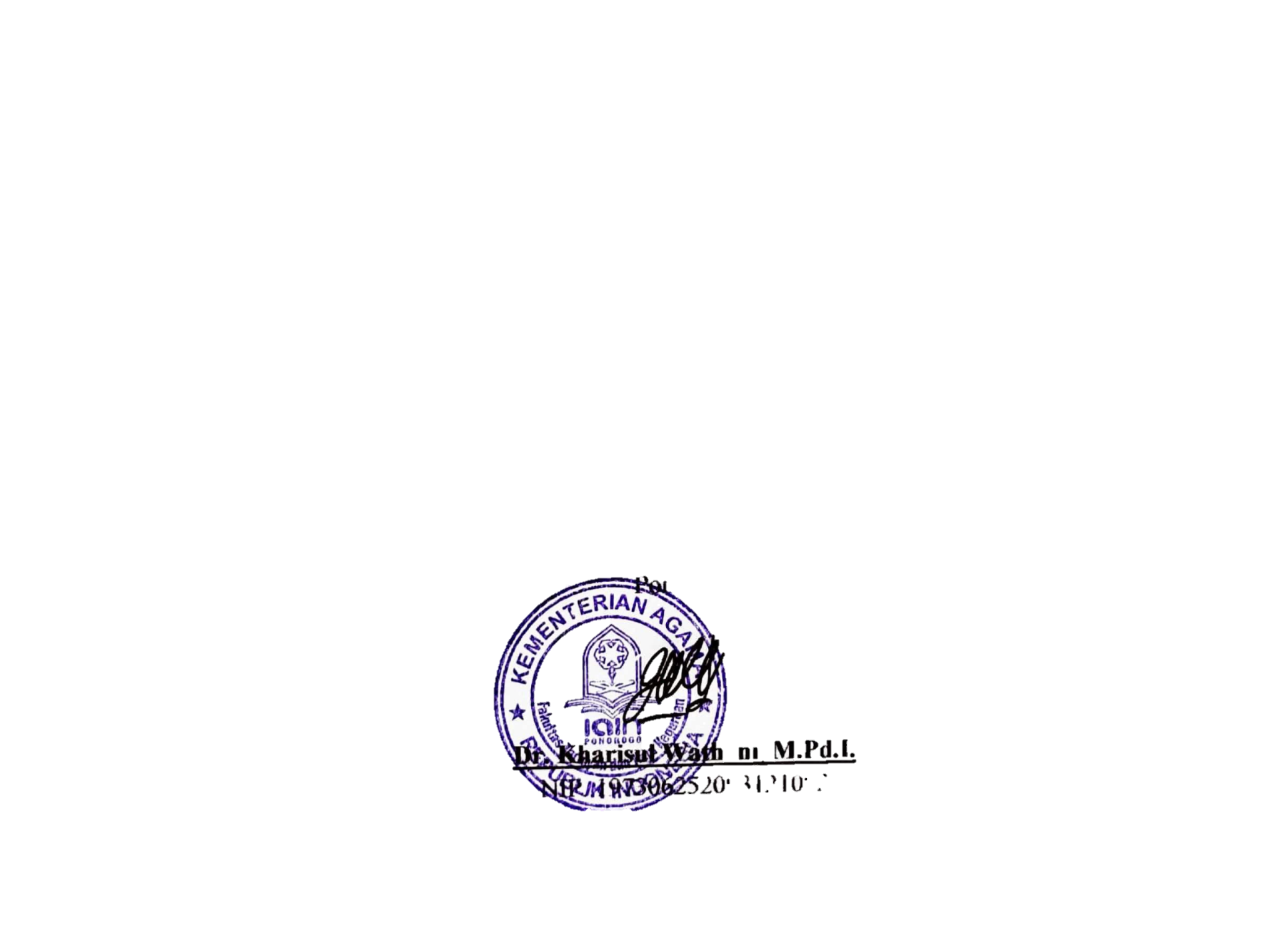 Ketua Jurusan Pendidikan Agama IslamFakultas Tarbiyah dan Ilmu KeguruanInstitut Agama Islam NegeriPonorogoNoNama Peneliti, Tahun, Judul Penelitian, Asal LembagaPersamaanPerbedaan1Rahayu Enggarsi Putri, 2018, “Persepsi Remaja Mengenai Seks Education (Studi Pada Remaja di Desa Betungan, Kecamatan Kedurang Ilir, Kabupaten Bengkulu Selatan)”, Institut Agama Islam Negeri (IAIN) BengkuluPersamaan penelitian Rahayu dengan penelitian ini adalah sama-sama membahas tentang persepsi dengan menggunakan 3 aspek yaitu kognitif, afektif dan konatif Perbedaan penelitian ini membahas persepsi siswa tentang kekerasan seksual di kalangan remaja yang aspek persepsi yang digunakan tidak seluas pada penelitian Rahayu.2Bambang Sri Anggoro, 2016, “Analisis Persepsi  Siswa SMP terhadap Pembelajaran Matematika ditinjau dari Perbedaan Gender dan Disposisi Berfikir Kreatif Matematis”. IAIN Raden Intan LampungPersamaan pada penelitian ini yaitu sama-sama membahas persepsi peserta didik menggunakan aspek persepsi kognitif atau melalui pengetahuan dan afektif. Perbedaan penelitian Bambang Sri dengan penelitian ini adalah penelitian ini membahas persepsi peserta didik terhadap kekerasan seksual sedangkan penelitian Bambang membahas tentang persepsi peserta didik terhadap pembelajaran matematika dan cakupan aspek yang digunakan dalam penelitian ini lebih banyak yaitu 3 aspek kognitif, afektif dan konatifNoNamaAspek KognitifAspek AfektifAspek Konatif1RHKasus kekerasan seksual yang diketahui yaitu pemerkosaan yang terjadi di pondok serta kasus pelampiasan kekerasan psikis kepada anak. Penilaian tentang kekerasan seksual di nilai sebagai tindakan yang tidak terpuji dan merugikan korban Tindakan pencegahan dengan menjaga diri, mendekatkan diri kepada Allah, menjaga perkataan dan mental. 2DPKDKasus kekerasan seksual yang diketahui yaitu pemerkosaan dan pencabulan guru kepada peserta didik serta pembicaraan tentang sekusalitas. Penilaian tentang kekerasan seksual di nilai sebagai tindakan yang seharusnya tidak terjadi dan merupan tindakan yang mengganggu Tindakan pencegahan dengan menjaga pakaian, mendekatkan diri kepada Allah, menjaga perkataan, menghormati orang lain3KDSKasus kekerasan seksual yang diketahui yaitu pemerkosaan penjual kepada anak TPA dan juga kasus hinaan bentuk fisik. Penilaian tentang kekerasan seksual di nilai sebagai tindakan yang harus dihindari dan suatu hal yang tidak baik Tindakan pencegahan dengan beribadah kepada Allah, menjaga pakaian,  menjaga diri, menjaga perilaku4AIKasus kekerasan seksual yang diketahui yaitu pemerkosaan yang dialami teman MTs dan kasus penghinaan bentuk tubuh. Penilaian tentang kekerasan seksual sesuatu yang perlu dihindari dan suatu hal yang tidak baik Tindakan pencegahan dengan beribadah kepada Allah, menjaga sikap satu sama lain, berdoa dan menambah wawasan5NRFKasus kekerasan seksual yang diketahui yaitu begal payudara dan menghina bentuk seksual tubuh. Penilaian tetang kekerasan seksual  di nilai sebagai tindakan yang tidak patut dan tindakan yang tidak baikTindakan pencegahan dengan menjaga aurat, menjaga diri, menahan hawa nafsu, dan selalu berbuat positif serta memperdalam ilmu agama6ATKasus kekerasan seksual yang diketahui yaitu pencabulan di pondok dan penghinaan. Penilaian tentang kekerasan seksual di nilai sebagai tindakan yang tidak pantas dan tidak patut jika dilakukan khususnya di sekolahan berbasis Islam Tindakan pencegahan dengan menjaga pakaian, mendekatkan diri kepada Allah, menjaga perkataan, menghormati orang lainNoIndikator Aspek KognitifDeskripsiPengertian kekerasan seksualIslam memiliki pandangan secara umum terhadap kekerasan seksual yaitu suatu tindakan zhalim yang merendahkan martabat perempuan dan merupakan perbuatan zina dan segala bentuknya sangat dilarang dalam Islam. Kekerasan seksual secara fisik merupakan suatu tindakan berbau seksualitas yang dilakukan terhadap fisik seperti mencium, menyentuh maupun meraba. Sedangkan kekerasan seksual secara psikis adalah tindakan yang mempengaruhi psikis atau mental dan emosi seseorang yang biasanya berupa perkataanBentuk kekerasan seksualBentuk kekerasan seksual fisik di antaranya pemerkosaan, pencabulan, eksploitasi seksual, trafficking sedangkan bentuk kekerasan seksual psikis bisa berupa perkataan, komentar bernada seksual, siulan di jalan, penghinaan fisik secara seksualPenyebab terjadinya kekerasan seksualFaktor penyebab kekerasan seksual di antaranya yaitu faktor gaya hidup atau pergaulan bebas antara laki-laki dan perempuan, faktor pekembangan budaya seperti berpakaian terbuka, faktor role mode atau menirukan  atau pelampiasan, faktor situasional atau lingkungan sekitar dan penyebab lain yaitu di karenakan pelaku tidak dapat mengontrol nafsu atau syahwat. Sedangkan penyebab kekerasan seksual psikis yaitu faktor lingkungan yang mendukung terjadinya kekerasan seksual maupun pelampiasan dari pelakuAspek dalam kekerasan seksualPada kekerasan seksual fisik seperti pemerkosaan maupun pencabulan terdapat unsur paksaan dan tanpa adanya izin, pada kekerasan seksual psikis seperti kata-kata kotor yang menyinggung dan menenggakibatkan takut, kecewa atau gangguan mental disengaja dengan tujuan melecehkan di manapun termasuk di media sosialNoIndikator Aspek AfektifDeskripsi1Pentingnya menghindari kekerasan seksual Sangat penting untuk menghindari terjadinya kekerasan seksual fisik dan psikis dengan menjalankan segala aturan dan pencegahan yang ada seperti tidak berboncengan antara laki-laki dan perempuan, tidak keluar hingga larut malam, berkata yang baik, bermuamalah yang baik dan benar2Dampak kekerasan seksualDampak terhadap korban seperti adanya perubahan sosial, depresi, terganggunya kegiatan sehari-hari, merasa rendah diri, ketakutan, pada fisik korban seperti berdarah, memar, lebam.3Penilaian kekerasan seksualKekerasan seksual memiliki dampak yang sangat merugikan sehingga hal tersebut di nilai sebagai perbuatan tidak baik dan sangat tercelaNoIndikator Aspek KonatifDeskripsi1Sikap terhadap korban kekerasan seksualSikap terhadap korban kekerasan seksual yaitu memberikan ruang aman untuk korban bercerita, menangis serta dapat menumbuhkan kepercayaan dirinya kembali, selain itu dengan tidak menyalahkan korban, memberi bantuan secara psikis, bantuan mengumpulkan bukti maupun bantuan mencari dukungan2Sikap terhadap pelaku kekerasan seksualSikap terhadap pelaku kekerasan seksual yaitu tenang dan menahan emosi, menyelesaikan masalah dengan melaporkan kepada yang lebih berwenang, serta mengingatkan untuk menenggakui kesalahannya maupun menghindari orang tersebut serta mengabaikan agar masalah cepat terselesaikan3Tindakan pencegahan kekerasan seksualTindakan pencegahan yaitu dengan tindakan keberanian yaitu berani menolak kekerasan seksual seperti ketika ada yang mengajak berhubungan badan maka segera menolak dan menghindar begitupun ketika ada yang mengomentari bentuk tubuh lebih mengabaikan dan menghiraukan, tindakan pencegahan yang lain yaitu dengan mengenakan pakaian tertutup, menanamkan nilai agama, mengerti pendidikan seksual